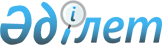 2016 - 2018 жылдарға арналған Павлодар аудандық бюджет туралы
					
			Күшін жойған
			
			
		
					Павлодар облысы Павлодар аудандық мәслихатының 2015 жылғы 23 желтоқсандағы № 54/406 шешімі. Павлодар облысының Әділет департаментінде 2015 жылғы 29 желтоқсанда № 4867 болып тіркелді. Күші жойылды - Павлодар облысы Павлодар аудандық мәслихатының 2017 жылғы 7 ақпандағы № 13/82 (алғашқы ресми жарияланған күнінен бастап қолданысқа енгізіледі) шешімімен      Ескерту. Күші жойылды - Павлодар облысы Павлодар аудандық мәслихатының 07.02.2017 № 13/82 (алғашқы ресми жарияланған күнінен бастап қолданысқа енгізіледі) шешімімен.

      Қазақстан Республикасының 2008 жылғы 4 желтоқсандағы Бюджет кодексінің 75-бабының 2-тармағына, Қазақстан Республикасының "Қазақстан Республикасындағы жергілікті мемлекеттік басқару және өзін-өзі басқару туралы" Заңының 6-бабының 1-тармағының 1) тармақшасына, Павлодар облыстық мәслихатының 2015 жылғы 10 желтоқсандағы "2016 - 2018 жылдарға арналған облыстық бюджет туралы" № 394/46 шешіміне сәйкес, Павлодар аудандық мәслихаты ШЕШІМ ЕТЕДІ:

      1. Павлодар ауданының 2016 - 2018 жылдарға арналған бюджеті тиісінше 1, 2 және 3- қосымшаларына сәйкес, оның ішінде 2016 жылға мына көлемдерде бекітілсін:

      1) кірістер – 3 503 754 мың теңге, соның ішінде:

      салықтық түсімдер – 598 762 мың теңге;

      салықтық емес түсімдер – 31 242 мың теңге;

      негізгі капиталды сатудан түсетін түсімдер – 3 056 мың теңге;

      трансферттер түсімі – 2 870 694 мың теңге;

      2) шығындар – 3 510 382 мың теңге;

      3) таза бюджеттік кредиттеу – 1 414 мың теңге, соның ішінде:

      бюджеттік кредиттер – 21 577 мың теңге;

      бюджеттік кредиттерді өтеу – 20 163 мың теңге;

      4) қаржы активтерімен операциялар бойынша сальдо – 0 теңге;

      5) бюджет тапшылығы (профициті) – -8 042 мың теңге;

      6) бюджет тапшылығын қаржыландыру (профицитін пайдалану) – 8 042 мың теңге.

      Ескерту. 1-тармаққа өзгерістер енгізілді - Павлодар облысы Павлодар аудандық мәслихатының 20.04.2016 N 2/16 (01.01.2016 бастап қолданысқа енгізіледі); 07.07.2016 N 4/28 (01.01.2016 бастап қолданысқа енгізіледі); 10.11.2016 N 9/59 (01.01.2016 бастап қолданысқа енгізіледі); 13.12.2016 N 10/63 (01.01.2016 бастап қолданысқа енгізіледі) шешімдерімен.

      2. Аудандық жергілікті атқарушы органның 2016 жылға арналған резерві 11 850 мың теңге сомасында бекітілсін.

      Ескерту. 2-тармаққа өзгеріc енгізілді - Павлодар облысы Павлодар аудандық мәслихатының 20.04.2016 N 2/16 (01.01.2016 бастап қолданысқа енгізіледі) шешімімен.

      3. 2016 жылға арналған Павлодар аудан бюджетінде – 1 758 942 мың теңге облыстық бюджеттен берілетін субвенциялар көлемі ескерілсін.

      4. 2016 жылға арналған Павлодар аудандық бюджетті атқару үдерісінде секвестрге жатпайтын бюджеттік бағдарламалар тізбесі 4-қосымшаға сәйкес бекітілсін.

      5. Ауыл және ауылдық округтердің 2016 жылға арналған бюджеттік бағдарламалары 5-қосымшаға сәйкес бекітілсін.

      6. Жергілікті өзін-өзі басқару органдарына 2016 жылға трансферттер сомаларын бөлу көлемі 6-қосымшаға сәйкес бекітілсін.

      7. Қазақстан Республикасының 2005 жылғы 8 шілдедегі "Агроөнеркәсiптiк кешендi және ауылдық аумақтарды дамытуды мемлекеттiк реттеу туралы" Заңының 18-бабының 4-тармағына сәйкес, азаматтық қызметші болып табылатын және ауылдық елді мекендерде жұмыс істейтін денсаулық сақтау, әлеуметтік қамсыздандыру, білім беру, мәдениет, спорт және ветеринария саласындағы мамандарға, сондай-ақ жергілікті бюджеттерден қаржыландырылатын мемлекеттік ұйымдарда жұмыс істейтін аталған мамандарға қызметтің осы түрлерімен қалалық жағдайда айналысатын мамандардың мөлшерлемелерімен салыстырғанда жиырма бес пайызға жоғарылатылған айлықақылар мен тарифтік мөлшерлемелер белгіленсін.

      8. Осы шешімнің орындалуын бақылау аудандық мәслихаттың әлеуметтік-экономикалық даму және бюджет мәселелері жөніндегі тұрақты комиссиясына жүктелсін.

      9. Осы шешім 2016 жылғы 1 қаңтардан бастап қолданысқа енгізіледі.

 2016 жылға арналған аудандық бюджет туралы
(өзгерістермен)      Ескерту. 1-қосымша жаңа редакцияда - Павлодар облысы Павлодар аудандық мәслихатының 13.12.2016 N 10/63 (01.01.2016 бастап қолданысқа енгізіледі) шешімімен.

 2017 жылға арналған аудандық бюджет туралы 2018 жылға арналған аудандық бюджет туралы 2016 жылға арналған бюджеттiк атқарылу үрдiсiнде секвестрлеуге
жатпайтын бюджеттiк бағдарламалардың (кiшi бағдарламалардың) тiзбесi 2016 жылға арналған ауыл және ауылдық округтердiң
қимасындағы ағымдағы бюджеттiк бағдарламалардың тiзбесi      Ескерту. 5-қосымша жаңа редакцияда - Павлодар облысы Павлодар аудандық мәслихатының 07.07.2016 N 4/28 (01.01.2016 бастап қолданысқа енгізіледі) шешімімен.

 2016 жылға арналған жергілікті өзін-өзі басқару органдарына
трансферттер сомаларын бөлу (өзгерістермен)      Ескерту. 6-қосымша жаңа редакцияда - Павлодар облысы Павлодар аудандық мәслихатының 20.04.2016 N 2/16 (01.01.2016 бастап қолданысқа енгізіледі) шешімімен.


					© 2012. Қазақстан Республикасы Әділет министрлігінің «Қазақстан Республикасының Заңнама және құқықтық ақпарат институты» ШЖҚ РМК
				
      Сессия төрайымы

Г. Бақжанова

      Мәслихат хатшысы

Б. Оралов
Павлодар аудандық
мәслихатының
(5 сайланған 54 кезекті
сессиясының) 2015 жылғы
23 желтоқсандағы
№ 54/406 шешіміне
1-қосымшаСанаты

Санаты

Санаты

Санаты

Сомасы (мың теңге)

Сыныбы

Сыныбы

Сыныбы

Сомасы (мың теңге)

Ішкі сыныбы

Ішкі сыныбы

Сомасы (мың теңге)

Атауы

Сомасы (мың теңге)

1

2

3

4

5 

1. Кірістер

3 503 754

1

Салықтық түсімдер

598 762

01

Табыс салығы

254 542

2

Жеке табыс салығы

254 542

03

Әлеуметтік салық

159 318

1

Әлеуметтік салық

159 318

04

Меншікке салынатын салықтар

165 439

1

Мүлікке салынатын салықтар

119 680

3

Жер салығы

5 668

4

Көлік құралдарына салынатын салық

36 291

5

Бірыңғай жер салығы

3 800

05

Тауарларға, жұмыстарға және қызметтерге салынатын ішкі салықтар

14 245

2

Акциздер

941

3

Табиғи және басқа да ресурстарды пайдаланғаны үшін түсетін түсімдер

5 364

4

Кәсіпкерлік және кәсіби қызметті жүргізгені үшін алынатын алымдар

7 790

5

Ойын бизнесіне салық

150

08

Заңдық маңызы бар әрекеттерді жасағаны және (немесе) оған уәкілеттігі бар мемлекеттік органдар немесе лауазымды адамдар құжаттар бергені үшін алынатын міндетті төлемдер

5 218

1

Мемлекеттік баж

5 218

2

Салықтық емес түсімдер

31 242

01

Мемлекеттік меншіктен түсетін кірістер

3 114

4

Мемлекет меншігінде тұрған, заңды тұлғалардағы қатысу үлесіне кірістер

50

5

Мемлекет меншігіндегі мүлікті жалға беруден түсетін кірістер

3 039

7

Мемлекеттік бюджеттен берілген кредиттер бойынша сыйақылар 

25

04

Мемлекеттік бюджеттен қаржыландырылатын, сондай-ақ Қазақстан Республикасы Ұлттық Банкінің бюджетінен (шығыстар сметасынан) ұсталатын және қаржыландырылатын мемлекеттік мекемелер салатын айыппұлдар, өсімпұлдар, санкциялар, өндіріп алулар

282

1

Мұнай секторы ұйымдарынан түсетін түсімдерді қоспағанда, мемлекеттік бюджеттен қаржыландырылатын, сондай-ақ Қазақстан Республикасы Ұлттық Банкінің бюджетінен (шығыстар сметасынан) ұсталатын және қаржыландырылатын мемлекеттік мекемелер салатын айыппұлдар, өсімпұлдар, санкциялар, өндіріп алулар

282

06

Басқа да салықтық емес түсімдер

27 846

1

Басқа да салықтық емес түсімдер

27 846

3

Негізгі капиталды сатудан түсетін түсімдер

3 056

03

Жерді және материалдық емес активтерді сату

3 056

1

Жерді сату

3 000

2

Материалдық емес активтерді сату

56

4

Трансферттердің түсімдері

2 870 694

02

Мемлекеттік басқарудың жоғары тұрған органдарынан түсетін трансферттер

2 870 694

2

Облыстық бюджеттен түсетін трансферттер

2 870 694

Функционалдық топ

Функционалдық топ

Функционалдық топ

Функционалдық топ

Функционалдық топ

Сомасы (мың теңге)

Функционалдық кіші топ

Функционалдық кіші топ

Функционалдық кіші топ

Функционалдық кіші топ

Сомасы (мың теңге)

Бюджеттік бағдарламалардың әкімшісі

Бюджеттік бағдарламалардың әкімшісі

Бюджеттік бағдарламалардың әкімшісі

Сомасы (мың теңге)

Бюджеттік бағдарлама

Бюджеттік бағдарлама

Сомасы (мың теңге)

Атауы

Сомасы (мың теңге)

1

2

3

4

5

6 

2. Шығындар

3 510 382

01

Жалпы сипаттағы мемлекеттік қызметтер

363 294

1

Мемлекеттiк басқарудың жалпы функцияларын орындайтын өкiлдi, атқарушы және басқа органдар

298 524

112

Аудан (облыстық маңызы бар қала) мәслихатының аппараты

17 727

001

Аудан (облыстық маңызы бар қала) мәслихатының қызметін қамтамасыз ету жөніндегі қызметтер

17 559

003

Мемлекеттік органның күрделі шығыстары

168

122

Аудан (облыстық маңызы бар қала) әкімінің аппараты

87 196

001

Аудан (облыстық маңызы бар қала) әкімінің қызметін қамтамасыз ету жөніндегі қызметтер

83 836

003

Мемлекеттік органның күрделі шығыстары

3 360

123

Қаладағы аудан, аудандық маңызы бар қала, кент, ауыл, ауылдық округ әкімінің аппараты

193 601

001

Қаладағы аудан, аудандық маңызы бар қала, кент, ауыл, ауылдық округ әкімінің қызметін қамтамасыз ету жөніндегі қызметтер

193 601

2

Қаржылық қызмет

17 746

452

Ауданның (облыстық маңызы бар қаланың) қаржы бөлімі

17 746

001

Бюджетін орындау және ауданның (облыстық маңызы бар қаланың) коммуналдық меншігін басқару саласындағы мемлекеттік саясатты іске асыру жөніндегі қызметтер

15 824

003

Салық салу мақсатында мүлікті бағалауды жүргізу

833

010

Жекешелендіру, коммуналдық меншікті басқару, жекешелендіруден кейінгі қызмет және осыған байланысты дауларды реттеу

1 089

5

Жоспарлау және статистикалық қызмет

18 417

453

Ауданның (облыстық маңызы бар қаланың) экономика және бюджеттік жоспарлау бөлімі

18 417

001

Экономикалық саясатты, мемлекеттік жоспарлау жүйесін қалыптастыру және дамыту саласындағы мемлекеттік саясатты іске асыру жөніндегі қызметтер

18 257

004

Мемлекеттік органның күрделі шығыстары

160

9

Жалпы сипаттағы өзге де мемлекеттiк қызметтер

28 607

454

Ауданның (облыстық маңызы бар қаланың) кәсіпкерлік және ауыл шаруашылығы бөлімі

18 696

001

Жергілікті деңгейде кәсіпкерлікті және ауыл шаруашылығын дамыту саласындағы мемлекеттік саясатты іске асыру жөніндегі қызметтер

18 376

007

Мемлекеттік органның күрделі шығыстары

320

458

Ауданның (облыстық маңызы бар қаланың) тұрғын үй-коммуналдық шаруашылығы, жолаушылар көлігі және автомобиль жолдары бөлімі

9 911

001

Жергілікті деңгейде тұрғын үй-коммуналдық шаруашылығы, жолаушылар көлігі және автомобиль жолдары саласындағы мемлекеттік саясатты іске асыру жөніндегі қызметтер

9 911

02

Қорғаныс

24 741

1

Әскери мұқтаждар

9 453

122

Аудан (облыстық маңызы бар қала) әкімінің аппараты

9 453

005

Жалпыға бірдей әскери міндетті атқару шеңберіндегі іс-шаралар

9 453

2

Төтенше жағдайлар жөнiндегi жұмыстарды ұйымдастыру

15 288

122

Аудан (облыстық маңызы бар қала) әкімінің аппараты

15 288

006

Аудан (облыстық маңызы бар қала) ауқымындағы төтенше жағдайлардың алдын алу және оларды жою

700

007

Аудандық (қалалық) ауқымдағы дала өрттерінің, сондай-ақ мемлекеттік өртке қарсы қызмет органдары құрылмаған елдi мекендерде өрттердің алдын алу және оларды сөндіру жөніндегі іс-шаралар

14 588

04

Бiлiм беру

2 253 379

1

Мектепке дейiнгi тәрбие және оқыту

283 979

123

Қаладағы аудан, аудандық маңызы бар қала, кент, ауыл, ауылдық округ әкімінің аппараты

213 061

004

Мектепке дейінгі тәрбие мен оқыту ұйымдарының қызметін қамтамасыз ету

87 985

041

Мектепке дейінгі білім беру ұйымдарында мемлекеттік білім беру тапсырысын іске асыруға

125 076

464

Ауданның (облыстық маңызы бар қаланың) білім бөлімі

70 918

040

Мектепке дейінгі білім беру ұйымдарында мемлекеттік білім беру тапсырысын іске асыруға

70 918

2

Бастауыш, негізгі орта және жалпы орта білім беру

1 880 798

123

Қаладағы аудан, аудандық маңызы бар қала, кент, ауыл, ауылдық округ әкімінің аппараты

18 813

005

Ауылдық жерлерде балаларды мектепке дейін тегін алып баруды және кері алып келуді ұйымдастыру

18 813

457

Ауданның (облыстық маңызы бар қаланың) мәдениет, тілдерді дамыту, дене шынықтыру және спорт бөлімі

62 454

017

Балалар мен жасөспірімдерге спорт бойынша қосымша білім беру

62 454

464

Ауданның (облыстық маңызы бар қаланың) білім бөлімі

1 799 531

003

Жалпы білім беру

1 779 026

006

Балаларға қосымша білім беру

20 505

9

Бiлiм беру саласындағы өзге де қызметтер

88 602

464

Ауданның (облыстық маңызы бар қаланың) білім бөлімі

88 602

001

Жергілікті деңгейде білім беру саласындағы мемлекеттік саясатты іске асыру жөніндегі қызметтер

20 373

005

Ауданның (облыстық маңызы бар қаланың) мемлекеттік білім беру мекемелер үшін оқулықтар мен оқу-әдiстемелiк кешендерді сатып алу және жеткізу

22 657

007

Аудандық (қалалық) ауқымдағы мектеп олимпиадаларын және мектептен тыс іс-шараларды өткiзу

3 000

015

Жетім баланы (жетім балаларды) және ата-аналарының қамқорынсыз қалған баланы (балаларды) күтіп-ұстауға қамқоршыларға (қорғаншыларға) ай сайынға ақшалай қаражат төлемі

12 764

022

Жетім баланы (жетім балаларды) және ата-анасының қамқорлығынсыз қалған баланы (балаларды) асырап алғаны үшін Қазақстан азаматтарына біржолғы ақша қаражатын төлеуге арналған төлемдер

638

029

Балалар мен жасөспірімдердің психикалық денсаулығын зерттеу және халыққа психологиялық-медициналық-педагогикалық консультациялық көмек көрсету

2 699

067

Ведомстволық бағыныстағы мемлекеттік мекемелерінің және ұйымдарының күрделі шығыстары

26 471

06

Әлеуметтiк көмек және әлеуметтiк қамсыздандыру

117 970

1

Әлеуметтiк қамсыздандыру

9 254

451

Ауданның (облыстық маңызы бар қаланың) жұмыспен қамту және әлеуметтік бағдарламалар бөлімі

6 154

016

18 жасқа дейінгі балаларға мемлекеттік жәрдемақылар

6 154

464

Ауданның (облыстық маңызы бар қаланың) білім бөлімі

3 100

030

Патронат тәрбиешілерге берілген баланы (балаларды) асырап бағу

3 100

2

Әлеуметтік көмек

88 736

123

Қаладағы аудан, аудандық маңызы бар қала, кент, ауыл, ауылдық округ әкімінің аппараты

23 053

003

Мұқтаж азаматтарға үйінде әлеуметтік көмек көрсету

23 053

451

Ауданның (облыстық маңызы бар қаланың) жұмыспен қамту және әлеуметтік бағдарламалар бөлімі

65 683

002

Еңбекпен қамту бағдарламасы

13 144

007

Жергілікті өкілетті органдардың шешімі бойынша мұқтаж азаматтардың жекелеген топтарына әлеуметтік көмек

33 088

010

Үйден тәрбиеленіп оқытылатын мүгедек балаларды материалдық қамтамасыз ету

833

017

Мүгедектерді оңалту жеке бағдарламасына сәйкес, мұқтаж мүгедектерді міндетті гигиеналық құралдармен және ымдау тілі мамандарының қызмет көрсетуін, жеке көмекшілермен қамтамасыз ету

18 618

9

Әлеуметтiк көмек және әлеуметтiк қамтамасыз ету салаларындағы өзге де қызметтер

19 980

451

Ауданның (облыстық маңызы бар қаланың) жұмыспен қамту және әлеуметтік бағдарламалар бөлімі

19 980

001

Жергілікті деңгейде халық үшін әлеуметтік бағдарламаларды жұмыспен қамтуды қамтамасыз етуді іске асыру саласындағы мемлекеттік саясатты іске асыру жөніндегі қызметтер

19 491

011

Жәрдемақыларды және басқа да әлеуметтік төлемдерді есептеу, төлеу мен жеткізу бойынша қызметтерге ақы төлеу

489

07

Тұрғын үй-коммуналдық шаруашылық

33 684

1

Тұрғын үй шаруашылығы

27 870

123

Қаладағы аудан, аудандық маңызы бар қала, кент, ауыл, ауылдық округ әкімінің аппараты

10 138

027

Жұмыспен қамту 2020 жол картасы бойынша қалаларды және ауылдық елді мекендерді дамыту шеңберінде объектілерді жөндеу және абаттандыру

10 138

457

Ауданның (облыстық маңызы бар қаланың) мәдениет, тілдерді дамыту, дене шынықтыру және спорт бөлімі

4 170

024

Жұмыспен қамту 2020 жол картасы бойынша қалаларды және ауылдық елді мекендерді дамыту шеңберінде объектілерді жөндеу және абаттандыру

4 170

458

Ауданның (облыстық маңызы бар қаланың) тұрғын үй-коммуналдық шаруашылығы, жолаушылар көлігі және автомобиль жолдары бөлімі

145

041

Жұмыспен қамту 2020 жол картасы бойынша қалаларды және ауылдық елді мекендерді дамыту шеңберінде объектілерді жөндеу және абаттандыру

145

464

Ауданның (облыстық маңызы бар қаланың) білім бөлімі

11 857

026

Жұмыспен қамту 2020 жол картасы бойынша қалаларды және ауылдық елді мекендерді дамыту шеңберінде объектілерді жөндеу

11 857

472

Ауданның (облыстық маңызы бар қаланың) құрылыс, сәулет және қала құрылысы бөлімі

1 560

004

Инженерлік-коммуникациялық инфрақұрылымды жобалау, дамыту және (немесе) жайластыру

1 560

2

Коммуналдық шаруашылық

3 787

123

Қаладағы аудан, аудандық маңызы бар қала, кент, ауыл, ауылдық округ әкімінің аппараты

1 787

014

Елді мекендерді сумен жабдықтауды ұйымдастыру

1 787

472

Ауданның (облыстық маңызы бар қаланың) құрылыс, сәулет және қала құрылысы бөлімі

2 000

058

Елді мекендердегі сумен жабдықтау және су бұру жүйелерін дамыту

2 000

3

Елдi-мекендердi абаттандыру

2 027

123

Қаладағы аудан, аудандық маңызы бар қала, кент, ауыл, ауылдық округ әкімінің аппараты

1 727

008

Елді мекендердегі көшелерді жарықтандыру

1 727

458

Ауданның (облыстық маңызы бар қаланың) тұрғын үй-коммуналдық шаруашылығы, жолаушылар көлігі және автомобиль жолдары бөлімі

300

016

Елдi мекендердiң санитариясын қамтамасыз ету

300

08

Мәдениет, спорт, туризм және ақпараттық кеңістiк

269 483

1

Мәдениет саласындағы қызмет

196 530

123

Қаладағы аудан, аудандық маңызы бар қала, кент, ауыл, ауылдық округ әкімінің аппараты

152 969

006

Жергілікті деңгейде мәдени-демалыс жұмыстарын қолдау

152 969

457

Ауданның (облыстық маңызы бар қаланың) мәдениет, тілдерді дамыту, дене шынықтыру және спорт бөлімі

43 561

003

Мәдени-демалыс жұмысын қолдау

43 561

2

Спорт

3 613

457

Ауданның (облыстық маңызы бар қаланың) мәдениет, тілдерді дамыту, дене шынықтыру және спорт бөлімі

3 613

009

Аудандық (облыстық маңызы бар қалалық) деңгейде спорттық жарыстар өткiзу

3 613

3

Ақпараттық кеңістік

43 930

456

Ауданның (облыстық маңызы бар қаланың) ішкі саясат бөлімі

10 812

002

Мемлекеттік ақпараттық саясат жүргізу жөніндегі қызметтер

10 812

457

Ауданның (облыстық маңызы бар қаланың) мәдениет, тілдерді дамыту, дене шынықтыру және спорт бөлімі

33 118

006

Аудандық (қалалық) кiтапханалардың жұмыс iстеуi

31 573

007

Мемлекеттік тілді және Қазақстан халықтарының басқа да тілдерін дамыту

1 545

9

Мәдениет, спорт, туризм және ақпараттық кеңiстiктi ұйымдастыру жөнiндегi өзге де қызметтер

25 410

456

Ауданның (облыстық маңызы бар қаланың) ішкі саясат бөлімі

10 384

001

Жергілікті деңгейде ақпарат, мемлекеттілікті нығайту және азаматтардың әлеуметтік сенімділігін қалыптастыру саласында мемлекеттік саясатты іске асыру жөніндегі қызметтер

8 674

003

Жастар саясаты саласындағы іс-шараларды iске асыру

1 710

457

Ауданның (облыстық маңызы бар қаланың) мәдениет, тілдерді дамыту, дене шынықтыру және спорт бөлімі

15 026

001

Жергілікті деңгейде мәдениет, тілдерді дамыту, дене шынықтыру және спорт саласындағы мемлекеттік саясатты іске асыру жөніндегі қызметтер

7 668

032

Ведомстволық бағыныстағы мемлекеттік мекемелерінің және ұйымдарының күрделі шығыстары

7 358

10

Ауыл, су, орман, балық шаруашылығы, ерекше қорғалатын табиғи аумақтар, қоршаған ортаны және жануарлар дүниесін қорғау, жер қатынастары

195 117

1

Ауыл шаруашылығы

116 262

453

Ауданның (облыстық маңызы бар қаланың) экономика және бюджеттік жоспарлау бөлімі

14 698

099

Мамандардың әлеуметтік көмек көрсетуі жөніндегі шараларды іске асыру

14 698

472

Ауданның (облыстық маңызы бар қаланың) құрылыс, сәулет және қала құрылысы бөлімі

300

010

Ауыл шаруашылығы объектілерін дамыту

300

473

Ауданның (облыстық маңызы бар қаланың) ветеринария бөлімі

101 264

001

Жергілікті деңгейде ветеринария саласындағы мемлекеттік саясатты іске асыру жөніндегі қызметтер

17 377

005

Мал көмінділерінің (биотермиялық шұңқырлардың) жұмыс істеуін қамтамасыз ету

1 770

006

Ауру жануарларды санитарлық союды ұйымдастыру

600

007

Қаңғыбас иттер мен мысықтарды аулауды және жоюды ұйымдастыру

2 500

010

Ауыл шаруашылығы жануарларын бірдейлендіру жөніндегі іс-шараларды жүргізу

2 100

047

Жануарлардың саулығы мен адамның денсаулығына қауіп төндіретін, алып қоймай залалсыздандырылған (зарарсыздандырылған) және қайта өңделген жануарлардың, жануарлардан алынатын өнімдер мен шикізаттың құнын иелеріне өтеу

76 917

6

Жер қатынастары

15 621

463

Ауданның (облыстық маңызы бар қаланың) жер қатынастары бөлімі

15 621

001

Аудан (облыстық маңызы бар қала) аумағында жер қатынастарын реттеу саласындағы мемлекеттік саясатты іске асыру жөніндегі қызметтер

11 131

006

Аудандық маңызы бар қалалардың, кенттердің, ауылдардың, ауылдық округтердің шекарасын белгілеу кезінде жүргізілетін жерге орналастыру

4 254

007

Мемлекеттік органның күрделі шығыстары

236

9

Ауыл, су, орман, балық шаруашылығы және қоршаған ортаны қорғау мен жер қатынастары саласындағы өзге де қызметтер

63 234

473

Ауданның (облыстық маңызы бар қаланың) ветеринария бөлімі

63 234

011

Эпизоотияға қарсы іс-шаралар жүргізу

63 234

11

Өнеркәсіп, сәулет, қала құрылысы және құрылыс қызметі

10 226

2

Сәулет, қала құрылысы және құрылыс қызметі

10 226

472

Ауданның (облыстық маңызы бар қаланың) құрылыс, сәулет және қала құрылысы бөлімі

10 226

001

Жергілікті деңгейде құрылыс, сәулет және қала құрылысы саласындағы мемлекеттік саясатты іске асыру жөніндегі қызметтер

10 226

12

Көлік және коммуникация

148 844

1

Автомобиль көлігі 

146 870

458

Ауданның (облыстық маңызы бар қаланың) тұрғын үй-коммуналдық шаруашылығы, жолаушылар көлігі және автомобиль жолдары бөлімі

146 870

023

Автомобиль жолдарының жұмыс істеуін қамтамасыз ету

33 056

045

Аудандық маңызы бар автомобиль жолдарын және елді-мекендердің көшелерін күрделі және орташа жөндеу

113 814

9

Көлiк және коммуникациялар саласындағы басқа да қызметтер

1 974

458

Ауданның (облыстық маңызы бар қаланың) тұрғын үй-коммуналдық шаруашылығы, жолаушылар көлігі және автомобиль жолдары бөлімі

1 974

037

Әлеуметтік маңызы бар қалалық (ауылдық), қала маңындағы және ауданішілік қатынастар бойынша жолаушылар тасымалдарын субсидиялау

1 974

13

Басқалар

38 542

3

Кәсiпкерлiк қызметтi қолдау және бәсекелестікті қорғау

348

454

Ауданның (облыстық маңызы бар қаланың) кәсіпкерлік және ауыл шаруашылығы бөлімі

348

006

Кәсіпкерлік қызметті қолдау

348

9

Басқалар

38 194

123

Қаладағы аудан, аудандық маңызы бар қала, кент, ауыл, ауылдық округ әкімінің аппараты

26 344

040

"Өңірлерді дамыту" Бағдарламасы шеңберінде өңірлерді экономикалық дамытуға жәрдемдесу бойынша шараларды іске асыру

26 344

452

Ауданның (облыстық маңызы бар қаланың) қаржы бөлімі

11 850

012

Ауданның (облыстық маңызы бар қаланың) жергілікті атқарушы органының резерві

11 850

14

Борышқа қызмет көрсету

25

1

Борышқа қызмет көрсету

25

452

Ауданның (облыстық маңызы бар қаланың) қаржы бөлімі

25

013

Жергілікті атқарушы органдардың облыстық бюджеттен қарыздар бойынша сыйақылар мен өзге де төлемдерді төлеу бойынша борышына қызмет көрсету

25

15

Трансферттер

55 077

1

Трансферттер

55 077

452

Ауданның (облыстық маңызы бар қаланың) қаржы бөлімі

55 077

006

Нысаналы пайдаланылмаған (толық пайдаланылмаған) трансферттерді қайтару

1 876

016

Нысаналы мақсатқа сай пайдаланылмаған нысаналы трансферттерді қайтару

1 532

051

Жергілікті өзін-өзі басқару органдарына берілетін трансферттер

51 669

3. Таза бюджеттік кредиттеу

1 414

Бюджеттік кредиттер

21 577

10

Ауыл, су, орман, балық шаруашылығы, ерекше қорғалатын табиғи аумақтар, қоршаған ортаны және жануарлар дүниесін қорғау, жер қатынастары

21 577

1

Ауыл шаруашылығы

21 577

453

Ауданның (облыстық маңызы бар қаланың) экономика және бюджеттік жоспарлау бөлімі

21 577

006

Мамандарды әлеуметтік қолдау шараларын іске асыру үшін бюджеттік кредиттер

21 577

Бюджеттік кредиттерді өтеу

20 163

5

Бюджеттік кредиттерді өтеу

20 163

01

Бюджеттік кредиттерді өтеу

20 163

1

Мемлекеттік бюджеттен берілген бюджеттік кредиттерді өтеу

20 163

4. Қаржы активтерімен операциялар бойынша сальдо

0

5. Бюджет тапшылығы (профицитi)

-8 042

6. Бюджет тапшылығын қаржыландыру (профицитін пайдалану)

8 042

7

Қарыздар түсімі

21 577

01

Мемлекеттік ішкі қарыздар

21 577

2

Қарыз алу келісім-шарттары

21 577

03

Ауданның (облыстық маңызы бар қаланың) жергілікті атқарушы органы алатын қарыздар

21 577

16

Қарыздарды өтеу

20 163

1

Қарыздарды өтеу

20 163

452

Ауданның (облыстық маңызы бар қаланың) қаржы бөлімі

20 163

008

Жергілікті атқарушы органның жоғары тұрған бюджет алдындағы борышын өтеу

20 163

8

Бюджет қаражатының пайдаланылатын қалдықтары

6 628

01

Бюджет қаражаты қалдықтары

6 628

1

Бюджет қаражатының бос қалдықтары

6 628

01

Бюджет қаражатының бос қалдықтары

6 628

Павлодар аудандық
мәслихатының
(5 сайланған 54 кезекті
сессиясының) 2015 жылғы
23 желтоқсандағы
№ 54/406 шешіміне
2-қосымшаСанаты

Санаты

Санаты

Санаты

Сомасы (мың теңге)

Сыныбы

Сыныбы

Сыныбы

Сомасы (мың теңге)

Ішкі сыныбы 

Ішкі сыныбы 

Сомасы (мың теңге)

Атауы

Сомасы (мың теңге)

1

2

3

4

5 

I. Кірістер

2 977 510

1

Салықтық түсімдер

579 310

01

Табыс салығы

236 414

2

Жеке табыс салығы

236 414

03

Әлеуметтік салық

152 353

1

Әлеуметтік салық

152 353

04

Меншікке салынатын салықтар

172 310

1

Мүлікке салынатын салықтар

131 500

3

Жер салығы

4 870

4

Көлік құралдарына салынатын салық

32 140

5

Бірыңғай жер салығы

3 800

05

Тауарларға, жұмыстарға және қызметтерге салынатын ішкі салықтар

12 483

2

Акциздер

1 319

3

Табиғи және басқада ресурстарды пайдаланғаны үшін түсетін түсімдер

2 000

4

Кәсіпкерлік және кәсіби қызметті жүргізгені үшін алынатын алымдар

9 095

5

Ойын бизнесіне салық

69

08

Заңдық маңызы бар әрекеттерді жасағаны және (немесе) оған уәкілеттігі бар мемлекеттік органдар немесе лауазымды адамдар құжаттар бергені үшін алынатын міндетті төлемдер

5 750

1

Мемлекеттік баж

5 750

2

Салықтық емес түсімдер

10 100

01

Мемлекеттік меншіктен түсетін кірістер

3 831

5

Мемлекет меншігіндегі мүлікті жалға беруден түсетін кірістер

3 809

7

Мемлекеттік бюджеттен берілген кредиттер бойынша сыйақылар 

22

06

Басқа да салықтық емес түсімдер

6 269

1

Басқа да салықтық емес түсімдер

6 269

3

Негізгі капиталды сатудан түсетін түсімдер

3 700

03

Жерді және материалдық емес активтерді сату

3 700

1

Жерді сату

3 700

4

Трансферттердің түсімдері

2 384 400

02

Мемлекеттік басқарудың жоғары тұрған органдарынан түсетін трансферттер

2 384 400

2

Облыстық бюджеттен түсетін трансферттер

2 384 400

Функционалдық топ

Функционалдық топ

Функционалдық топ

Функционалдық топ

Функционалдық топ

Сомасы (мың теңге)

Функционалдық кіші топ

Функционалдық кіші топ

Функционалдық кіші топ

Функционалдық кіші топ

Сомасы (мың теңге)

Бюджеттік бағдарламалардың әкімшісі

Бюджеттік бағдарламалардың әкімшісі

Бюджеттік бағдарламалардың әкімшісі

Сомасы (мың теңге)

Бюджеттік бағдарлама 

Бюджеттік бағдарлама 

Сомасы (мың теңге)

Атауы

Сомасы (мың теңге)

1

2

3

4

5

6 

II. Шығындар

2 977 510

01

Жалпы сипаттағы мемлекеттік қызметтер

348 699

1

Мемлекеттiк басқарудың жалпы функцияларын орындайтын өкiлдi, атқарушы және басқа органдар

289 406

112

Аудан (облыстық маңызы бар қала) мәслихатының аппараты

14 826

001

Аудан (облыстық маңызы бар қала) мәслихатының қызметін қамтамасыз ету жөніндегі қызметтер

14 826

122

Аудан (облыстық маңызы бар қала) әкімінің аппараты

84 242

001

Аудан (облыстық маңызы бар қала) әкімінің қызметін қамтамасыз ету жөніндегі қызметтер

80 942

003

Мемлекеттік органның күрделі шығыстары

3 300

123

Қаладағы аудан, аудандық маңызы бар қала, кент, ауыл, ауылдық округ әкімінің аппараты

190 338

001

Қаладағы аудан, аудандық маңызы бар қала, кент, ауыл, ауылдық округ әкімінің қызметін қамтамасыз ету жөніндегі қызметтер

179 338

022

Мемлекеттік органның күрделі шығыстары

5 000

032

Ведомстволық бағыныстағы мемлекеттік мекемелерінің және ұйымдарының күрделі шығыстары

6 000

2

Қаржылық қызмет

17 576

452

Ауданның (облыстық маңызы бар қаланың) қаржы бөлімі

17 576

001

Бюджетін орындау және ауданның (облыстық маңызы бар қаланың) коммуналдық меншігін басқару саласындағы мемлекеттік саясатты іске асыру жөніндегі қызметтер 

13 687

003

Салық салу мақсатында мүлікті бағалауды жүргізу

1 953

010

Жекешелендіру, коммуналдық меншікті басқару, жекешелендіруден кейінгі қызмет және осыған байланысты дауларды реттеу

1 936

5

Жоспарлау және статистикалық қызмет

17 945

453

Ауданның (облыстық маңызы бар қаланың) экономика және бюджеттік жоспарлау бөлімі

17 945

001

Экономикалық саясатты, мемлекеттік жоспарлау жүйесін қалыптастыру және дамыту саласындағы мемлекеттік саясатты іске асыру жөніндегі қызметтер

17 945

9

Жалпы сипаттағы өзге де мемлекеттiк қызметтер

23 772

454

Ауданның (облыстық маңызы бар қаланың) кәсіпкерлік және ауыл шаруашылығы бөлімі

16 076

001

Жергілікті деңгейде кәсіпкерлікті және ауыл шаруашылығын дамыту саласындағы мемлекеттік саясатты іске асыру жөніндегі қызметтер

16 076

458

Ауданның (облыстық маңызы бар қаланың) тұрғын үй-коммуналдық шаруашылығы, жолаушылар көлігі және автомобиль жолдары бөлімі

7 696

001

Жергілікті деңгейде тұрғын үй-коммуналдық шаруашылығы, жолаушылар көлігі және автомобиль жолдары саласындағы мемлекеттік саясатты іске асыру жөніндегі қызметтер

7 696

02

Қорғаныс

18 731

1

Әскери мұқтаждар

9 056

122

Аудан (облыстық маңызы бар қала) әкімінің аппараты

9 056

005

Жалпыға бірдей әскери міндетті атқару шеңберіндегі іс-шаралар

9 056

2

Төтенше жағдайлар жөнiндегi жұмыстарды ұйымдастыру

9 675

122

Аудан (облыстық маңызы бар қала) әкімінің аппараты

9 675

007

Аудандық (қалалық) ауқымдағы дала өрттерінің, сондай-ақ мемлекеттік өртке қарсы қызмет органдары құрылмаған елдi мекендерде өрттердің алдын алу және оларды сөндіру жөніндегі іс-шаралар

9 675

04

Бiлiм беру

1 942 983

1

Мектепке дейiнгi тәрбие және оқыту

97 069

123

Қаладағы аудан, аудандық маңызы бар қала, кент, ауыл, ауылдық округ әкімінің аппараты

97 069

004

Мектепке дейінгі тәрбие мен оқыту ұйымдарының қызметін қамтамасыз ету

97 069

2

Бастауыш, негізгі орта және жалпы орта білім беру

1 699 276

123

Қаладағы аудан, аудандық маңызы бар қала, кент, ауыл, ауылдық округ әкімінің аппараты

18 509

005

Ауылдық жерлерде балаларды мектепке дейін тегін алып баруды және кері алып келуді ұйымдастыру

18 509

457

Ауданның (облыстық маңызы бар қаланың) мәдениет, тілдерді дамыту, дене шынықтыру және спорт бөлімі

6 895

017

Балалар мен жасөспірімдерге спорт бойынша қосымша білім беру

6 895

464

Ауданның (облыстық маңызы бар қаланың) білім бөлімі

1 673 872

003

Жалпы білім беру

1 656 980

006

Балаларға қосымша білім беру

16 892

9

Бiлiм беру саласындағы өзге де қызметтер

146 638

464

Ауданның (облыстық маңызы бар қаланың) білім бөлімі

146 638

001

Жергілікті деңгейде білім беру саласындағы мемлекеттік саясатты іске асыру жөніндегі қызметтер

18 702

005

Ауданның (облыстық маңызы бар қаланың) мемлекеттік білім беру мекемелер үшін оқулықтар мен оқу-әдiстемелiк кешендерді сатып алу және жеткізу

20 025

007

Аудандық (қалалық) ауқымдағы мектеп олимпиадаларын және мектептен тыс іс-шараларды өткiзу

5 387

015

Жетім баланы (жетім балаларды) және ата-аналарының қамқорынсыз қалған баланы (балаларды) күтіп-ұстауға қамқоршыларға (қорғаншыларға) ай сайынға ақшалай қаражат төлемі

13 764

022

Жетім баланы (жетім балаларды) және ата-анасының қамқорлығынсыз қалған баланы (балаларды) асырап алғаны үшін Қазақстан азаматтарына біржолғы ақша қаражатын төлеуге арналған төлемдер

938

067

Ведомстволық бағыныстағы мемлекеттік мекемелерінің және ұйымдарының күрделі шығыстары

87 822

06

Әлеуметтiк көмек және әлеуметтiк қамсыздандыру

136 319

1

Әлеуметтiк қамсыздандыру

8 841

451

Ауданның (облыстық маңызы бар қаланың) жұмыспен қамту және әлеуметтік бағдарламалар бөлімі

8 841

005

Мемлекеттік атаулы әлеуметтік көмек 

1 962

016

18 жасқа дейінгі балаларға мемлекеттік жәрдемақылар

6 879

2

Әлеуметтік көмек

108 050

123

Қаладағы аудан, аудандық маңызы бар қала, кент, ауыл, ауылдық округ әкімінің аппараты

14 569

003

Мұқтаж азаматтарға үйінде әлеуметтік көмек көрсету

14 569

451

Ауданның (облыстық маңызы бар қаланың) жұмыспен қамту және әлеуметтік бағдарламалар бөлімі

93 481

002

Еңбекпен қамту бағдарламасы

19 191

004

Ауылдық жерлерде тұратын денсаулық сақтау, білім беру, әлеуметтік қамтамасыз ету, мәдениет, спорт және ветеринар мамандарына отын сатып алуға Қазақстан Республикасының заңнамасына сәйкес әлеуметтік көмек көрсету

15 936

007

Жергілікті өкілетті органдардың шешімі бойынша мұқтаж азаматтардың жекелеген топтарына әлеуметтік көмек

37 020

010

Үйден тәрбиеленіп оқытылатын мүгедек балаларды материалдық қамтамасыз ету

3 024

017

Мүгедектерді оңалту жеке бағдарламасына сәйкес, мұқтаж мүгедектерді міндетті гигиеналық құралдармен және ымдау тілі мамандарының қызмет көрсетуін, жеке көмекшілермен қамтамасыз ету

18 310

9

Әлеуметтiк көмек және әлеуметтiк қамтамасыз ету салаларындағы өзге де қызметтер

19 428

451

Ауданның (облыстық маңызы бар қаланың) жұмыспен қамту және әлеуметтік бағдарламалар бөлімі

19 428

001

Жергілікті деңгейде халық үшін әлеуметтік бағдарламаларды жұмыспен қамтуды қамтамасыз етуді іске асыру саласындағы мемлекеттік саясатты іске асыру жөніндегі қызметтер

18 170

011

Жәрдемақыларды және басқа да әлеуметтік төлемдерді есептеу, төлеу мен жеткізу бойынша қызметтерге ақы төлеу

1 258

08

Мәдениет, спорт, туризм және ақпараттық кеңістiк

261 763

1

Мәдениет саласындағы қызмет

175 595

123

Қаладағы аудан, аудандық маңызы бар қала, кент, ауыл, ауылдық округ әкімінің аппараты

146 354

006

Жергілікті деңгейде мәдени-демалыс жұмыстарын қолдау

146 354

457

Ауданның (облыстық маңызы бар қаланың) мәдениет, тілдерді дамыту, дене шынықтыру және спорт бөлімі

29 241

003

Мәдени-демалыс жұмысын қолдау

29 241

2

Спорт

7 896

457

Ауданның (облыстық маңызы бар қаланың) мәдениет, тілдерді дамыту, дене шынықтыру және спорт бөлімі

7 896

009

Аудандық (облыстық маңызы бар қалалық) деңгейде спорттық жарыстар өткiзу

7 896

3

Ақпараттық кеңістік

43 649

456

Ауданның (облыстық маңызы бар қаланың) ішкі саясат бөлімі

15 698

002

Мемлекеттік ақпараттық саясат жүргізу жөніндегі қызметтер

15 698

457

Ауданның (облыстық маңызы бар қаланың) мәдениет, тілдерді дамыту, дене шынықтыру және спорт бөлімі

27 951

006

Аудандық (қалалық) кiтапханалардың жұмыс iстеуi

22 915

007

Мемлекеттік тілді және Қазақстан халықтарының басқа да тілдерін дамыту

5 036

9

Мәдениет, спорт, туризм және ақпараттық кеңiстiктi ұйымдастыру жөнiндегi өзге де қызметтер

34 623

456

Ауданның (облыстық маңызы бар қаланың) ішкі саясат бөлімі

15 500

001

Жергілікті деңгейде ақпарат, мемлекеттілікті нығайту және азаматтардың әлеуметтік сенімділігін қалыптастыру саласында мемлекеттік саясатты іске асыру жөніндегі қызметтер

7 500

003

Жастар саясаты саласындағы іс-шараларды iске асыру

8 000

457

Ауданның (облыстық маңызы бар қаланың) мәдениет, тілдерді дамыту, дене шынықтыру және спорт бөлімі

19 123

001

Жергілікті деңгейде мәдениет, тілдерді дамыту, дене шынықтыру және спорт саласындағы мемлекеттік саясатты іске асыру жөніндегі қызметтер

9 248

032

Ведомстволық бағыныстағы мемлекеттік мекемелерінің және ұйымдарының күрделі шығыстары

9 875

10

Ауыл, су, орман, балық шаруашылығы, ерекше қорғалатын табиғи аумақтар, қоршаған ортаны және жануарлар дүниесін қорғау, жер қатынастары

108 730

1

Ауыл шаруашылығы

33 780

453

Ауданның (облыстық маңызы бар қаланың) экономика және бюджеттік жоспарлау бөлімі

16 879

099

Мамандардың әлеуметтік көмек көрсетуі жөніндегі шараларды іске асыру

16 879

473

Ауданның (облыстық маңызы бар қаланың) ветеринария бөлімі

16 901

001

Жергілікті деңгейде ветеринария саласындағы мемлекеттік саясатты іске асыру жөніндегі қызметтер

8 896

007

Қаңғыбас иттер мен мысықтарды аулауды және жоюды ұйымдастыру

5 000

010

Ауыл шаруашылығы жануарларын бірдейлендіру жөніндегі іс-шараларды жүргізу

3 005

6

Жер қатынастары

11 816

463

Ауданның (облыстық маңызы бар қаланың) жер қатынастары бөлімі

11 816

001

Аудан (облыстық маңызы бар қала) аумағында жер қатынастарын реттеу саласындағы мемлекеттік саясатты іске асыру жөніндегі қызметтер

8 316

006

Аудандық маңызы бар қалалардың, кенттердің, ауылдардың, ауылдық округтердің шекарасын белгілеу кезінде жүргізілетін жерге орналастыру

3 500

9

Ауыл, су, орман, балық шаруашылығы және қоршаған ортаны қорғау мен жер қатынастары саласындағы өзге де қызметтер

63 134

473

Ауданның (облыстық маңызы бар қаланың) ветеринария бөлімі

63 134

011

Эпизоотияға қарсы іс-шаралар жүргізу

63 134

11

Өнеркәсіп, сәулет, қала құрылысы және құрылыс қызметі

13 187

2

Сәулет, қала құрылысы және құрылыс қызметі

13 187

472

Ауданның (облыстық маңызы бар қаланың) құрылыс, сәулет және қала құрылысы бөлімі

13 187

001

Жергілікті деңгейде құрылыс, сәулет және қала құрылысы саласындағы мемлекеттік саясатты іске асыру жөніндегі қызметтер

9 687

013

Аудан аумағында қала құрылысын дамытудың кешенді схемаларын, аудандық (облыстық) маңызы бар қалалардың, кенттердің және өзге де ауылдық елді мекендердің бас жоспарларын әзірлеу

3 500

12

Көлік және коммуникация

60 863

1

Автомобиль көлігі 

57 841

458

Ауданның (облыстық маңызы бар қаланың) тұрғын үй-коммуналдық шаруашылығы, жолаушылар көлігі және автомобиль жолдары бөлімі

57 841

023

Автомобиль жолдарының жұмыс істеуін қамтамасыз ету

40 041

045

Аудандық маңызы бар автомобиль жолдарын және елді-мекендердің көшелерін күрделі және орташа жөндеу

17 800

9

Көлiк және коммуникациялар саласындағы басқа да қызметтер

3 022

458

Ауданның (облыстық маңызы бар қаланың) тұрғын үй-коммуналдық шаруашылығы, жолаушылар көлігі және автомобиль жолдары бөлімі

3 022

037

Әлеуметтік маңызы бар қалалық (ауылдық), қала маңындағы және ауданішілік қатынастар бойынша жолаушылар тасымалдарын субсидиялау

3 022

13

Басқалар

36 013

3

Кәсiпкерлiк қызметтi қолдау және бәсекелестікті қорғау

669

454

Ауданның (облыстық маңызы бар қаланың) кәсіпкерлік және ауыл шаруашылығы бөлімі

669

006

Кәсіпкерлік қызметті қолдау

669

9

Басқалар

35 344

123

Қаладағы аудан, аудандық маңызы бар қала, кент, ауыл, ауылдық округ әкімінің аппараты

26 344

040

"Өңірлерді дамыту" Бағдарламасы шеңберінде өңірлерді экономикалық дамытуға жәрдемдесу бойынша шараларды іске асыру

26 344

452

Ауданның (облыстық маңызы бар қаланың) қаржы бөлімі

9 000

012

Ауданның (облыстық маңызы бар қаланың) жергілікті атқарушы органының резерві 

9 000

14

Борышқа қызмет көрсету

22

1

Борышқа қызмет көрсету

22

452

Ауданның (облыстық маңызы бар қаланың) қаржы бөлімі

22

013

Жергілікті атқарушы органдардың облыстық бюджеттен қарыздар бойынша сыйақылар мен өзге де төлемдерді төлеу бойынша борышына қызмет көрсету

22

15

Трансферттер

50 200

1

Трансферттер

50 200

452

Ауданның (облыстық маңызы бар қаланың) қаржы бөлімі

50 200

051

Жергілікті өзін-өзі басқару органдарына берілетін трансферттер

50 200

III.Таза бюджеттік кредиттеу

-19 999

Бюджеттік кредиттерді өтеу 

19 999

5

Бюджеттік кредиттерді өтеу 

19 999

01

Бюджеттік кредиттерді өтеу 

19 999

1

Мемлекеттік бюджеттен берілген бюджеттік кредиттерді өтеу

19 999

IV. Қаржы активтерімен операциялар бойынша сальдо

0

V. Бюджет тапшылығы (профицитi)

19 999

VI.Бюджет тапшылығын қаржыландыру (профицитін пайдалану)

-19 999

16

Қарыздарды өтеу

19 999 

1

Қарыздарды өтеу

19 999 

452

Ауданның (облыстық маңызы бар қаланың) қаржы бөлімі

19 999 

008

Жергілікті атқарушы органның жоғары тұрған бюджет алдындағы борышын өтеу

19 999 

Павлодар аудандық
мәслихатының
(5 сайланған 54 кезекті
сессиясының) 2015 жылғы
23 желтоқсандағы
№ 54/406 шешіміне
3-қосымшаСанаты

Санаты

Санаты

Санаты

Сомасы (мың теңге)

Сыныбы

Сыныбы

Сыныбы

Сомасы (мың теңге)

Ішкі сыныбы 

Ішкі сыныбы 

Сомасы (мың теңге)

Атауы

Сомасы (мың теңге)

1

2

3

4

5 

I. Кірістер

3 023 300

1

Салықтық түсімдер

614 000

01

Табыс салығы

249 518

2

Жеке табыс салығы

249 518

03

Әлеуметтік салық

165 453

1

Әлеуметтік салық

165 453

04

Меншікке салынатын салықтар

179 166

1

Мүлікке салынатын салықтар

135 500

3

Жер салығы

5 210

4

Көлік құралдарына салынатын салық

34 390

5

Бірыңғай жер салығы

4 066

05

Тауарларға, жұмыстарға және қызметтерге салынатын ішкі салықтар

13 711

2

Акциздер

1 411

3

Табиғи және басқада ресурстарды пайдаланғаны үшін түсетін түсімдер

2 500

4

Кәсіпкерлік және кәсіби қызметті жүргізгені үшін алынатын алымдар

9 731

5

Ойын бизнесіне салық

69

08

Заңдық маңызы бар әрекеттерді жасағаны және (немесе) оған уәкілеттігі бар мемлекеттік органдар немесе лауазымды адамдар құжаттар бергені үшін алынатын міндетті төлемдер

6 152

1

Мемлекеттік баж

6 152

2

Салықтық емес түсімдер

10 800

01

Мемлекеттік меншіктен түсетін кірістер

3 829

5

Мемлекет меншігіндегі мүлікті жалға беруден түсетін кірістер

3 809

7

Мемлекеттік бюджеттен берілген кредиттер бойынша сыйақылар 

20

06

Басқа да салықтық емес түсімдер

6 971

1

Басқа да салықтық емес түсімдер

6 971

3

Негізгі капиталды сатудан түсетін түсімдер

4 000

03

Жерді және материалдық емес активтерді сату

4 000

1

Жерді сату

4 000

4

Трансферттердің түсімдері

2 394 500

02

Мемлекеттік басқарудың жоғары тұрған органдарынан түсетін трансферттер

2 394 500

2

Облыстық бюджеттен түсетін трансферттер

2 394 500

Функционалдық топ

Функционалдық топ

Функционалдық топ

Функционалдық топ

Функционалдық топ

Сомасы (мың теңге)

Функционалдық кіші топ

Функционалдық кіші топ

Функционалдық кіші топ

Функционалдық кіші топ

Сомасы (мың теңге)

Бюджеттік бағдарламалардың әкімшісі

Бюджеттік бағдарламалардың әкімшісі

Бюджеттік бағдарламалардың әкімшісі

Сомасы (мың теңге)

Бюджеттік бағдарлама 

Бюджеттік бағдарлама 

Сомасы (мың теңге)

Атауы

Сомасы (мың теңге)

1

2

3

4

5

6 

II. Шығындар

3 023 300

01

Жалпы сипаттағы мемлекеттік қызметтер

361 517

1

Мемлекеттiк басқарудың жалпы функцияларын орындайтын өкiлдi, атқарушы және басқа органдар

300 128

112

Аудан (облыстық маңызы бар қала) мәслихатының аппараты

15 863

001

Аудан (облыстық маңызы бар қала) мәслихатының қызметін қамтамасыз ету жөніндегі қызметтер

15 863

122

Аудан (облыстық маңызы бар қала) әкімінің аппараты

84 242

001

Аудан (облыстық маңызы бар қала) әкімінің қызметін қамтамасыз ету жөніндегі қызметтер

80 942

003

Мемлекеттік органның күрделі шығыстары

3 300

123

Қаладағы аудан, аудандық маңызы бар қала, кент, ауыл, ауылдық округ әкімінің аппараты

200 023

001

Қаладағы аудан, аудандық маңызы бар қала, кент, ауыл, ауылдық округ әкімінің қызметін қамтамасыз ету жөніндегі қызметтер

189 023

022

Мемлекеттік органның күрделі шығыстары

5 000

032

Ведомстволық бағыныстағы мемлекеттік мекемелерінің және ұйымдарының күрделі шығыстары

6 000

2

Қаржылық қызмет

18 576

452

Ауданның (облыстық маңызы бар қаланың) қаржы бөлімі

18 576

001

Бюджетін орындау және ауданның (облыстық маңызы бар қаланың) коммуналдық меншігін басқару саласындағы мемлекеттік саясатты іске асыру жөніндегі қызметтер 

14 687

003

Салық салу мақсатында мүлікті бағалауды жүргізу

1 953

010

Жекешелендіру, коммуналдық меншікті басқару, жекешелендіруден кейінгі қызмет және осыған байланысты дауларды реттеу

1 936

5

Жоспарлау және статистикалық қызмет

18 546

453

Ауданның (облыстық маңызы бар қаланың) экономика және бюджеттік жоспарлау бөлімі

18 546

001

Экономикалық саясатты, мемлекеттік жоспарлау жүйесін қалыптастыру және дамыту саласындағы мемлекеттік саясатты іске асыру жөніндегі қызметтер

18 546

9

Жалпы сипаттағы өзге де мемлекеттiк қызметтер

24 267

454

Ауданның (облыстық маңызы бар қаланың) кәсіпкерлік және ауыл шаруашылығы бөлімі

16 478

001

Жергілікті деңгейде кәсіпкерлікті және ауыл шаруашылығын дамыту саласындағы мемлекеттік саясатты іске асыру жөніндегі қызметтер

16 478

458

Ауданның (облыстық маңызы бар қаланың) тұрғын үй-коммуналдық шаруашылығы, жолаушылар көлігі және автомобиль жолдары бөлімі

7 789

001

Жергілікті деңгейде тұрғын үй-коммуналдық шаруашылығы, жолаушылар көлігі және автомобиль жолдары саласындағы мемлекеттік саясатты іске асыру жөніндегі қызметтер

7 789

02

Қорғаныс

18 731

1

Әскери мұқтаждар

9 056

122

Аудан (облыстық маңызы бар қала) әкімінің аппараты

9 056

005

Жалпыға бірдей әскери міндетті атқару шеңберіндегі іс-шаралар

9 056

2

Төтенше жағдайлар жөнiндегi жұмыстарды ұйымдастыру

9 675

122

Аудан (облыстық маңызы бар қала) әкімінің аппараты

9 675

007

Аудандық (қалалық) ауқымдағы дала өрттерінің, сондай-ақ мемлекеттік өртке қарсы қызмет органдары құрылмаған елдi мекендерде өрттердің алдын алу және оларды сөндіру жөніндегі іс-шаралар

9 675

04

Бiлiм беру

1 974 131

1

Мектепке дейiнгi тәрбие және оқыту

97 069

123

Қаладағы аудан, аудандық маңызы бар қала, кент, ауыл, ауылдық округ әкімінің аппараты

97 069

004

Мектепке дейінгі тәрбие мен оқыту ұйымдарының қызметін қамтамасыз ету

97 069

2

Бастауыш, негізгі орта және жалпы орта білім беру

1 730 424

123

Қаладағы аудан, аудандық маңызы бар қала, кент, ауыл, ауылдық округ әкімінің аппараты

18 600

005

Ауылдық жерлерде балаларды мектепке дейін тегін алып баруды және кері алып келуді ұйымдастыру

18 600

457

Ауданның (облыстық маңызы бар қаланың) мәдениет, тілдерді дамыту, дене шынықтыру және спорт бөлімі

7 005

017

Балалар мен жасөспірімдерге спорт бойынша қосымша білім беру

7 005

464

Ауданның (облыстық маңызы бар қаланың) білім бөлімі

1 704 819

003

Жалпы білім беру

1 686 927

006

Балаларға қосымша білім беру

17 892

9

Бiлiм беру саласындағы өзге де қызметтер

146 638

464

Ауданның (облыстық маңызы бар қаланың) білім бөлімі

146 638

001

Жергілікті деңгейде білім беру саласындағы мемлекеттік саясатты іске асыру жөніндегі қызметтер

18 702

005

Ауданның (облыстық маңызы бар қаланың) мемлекеттік білім беру мекемелер үшін оқулықтар мен оқу-әдiстемелiк кешендерді сатып алу және жеткізу

20 025

007

Аудандық (қалалық) ауқымдағы мектеп олимпиадаларын және мектептен тыс іс-шараларды өткiзу

5 387

015

Жетім баланы (жетім балаларды) және ата-аналарының қамқорынсыз қалған баланы (балаларды) күтіп-ұстауға қамқоршыларға (қорғаншыларға) ай сайынға ақшалай қаражат төлемі

13 764

022

Жетім баланы (жетім балаларды) және ата-анасының қамқорлығынсыз қалған баланы (балаларды) асырап алғаны үшін Қазақстан азаматтарына біржолғы ақша қаражатын төлеуге арналған төлемдер

938

067

Ведомстволық бағыныстағы мемлекеттік мекемелерінің және ұйымдарының күрделі шығыстары

87 822

06

Әлеуметтiк көмек және әлеуметтiк қамсыздандыру

137 145

1

Әлеуметтiк қамсыздандыру

8 841

451

Ауданның (облыстық маңызы бар қаланың) жұмыспен қамту және әлеуметтік бағдарламалар бөлімі

8 841

005

Мемлекеттік атаулы әлеуметтік көмек 

1 962

016

18 жасқа дейінгі балаларға мемлекеттік жәрдемақылар

6 879

2

Әлеуметтік көмек

108 876

123

Қаладағы аудан, аудандық маңызы бар қала, кент, ауыл, ауылдық округ әкімінің аппараты

15 395

003

Мұқтаж азаматтарға үйінде әлеуметтік көмек көрсету

15 395

451

Ауданның (облыстық маңызы бар қаланың) жұмыспен қамту және әлеуметтік бағдарламалар бөлімі

93 481

002

Еңбекпен қамту бағдарламасы

19 191

004

Ауылдық жерлерде тұратын денсаулық сақтау, білім беру, әлеуметтік қамтамасыз ету, мәдениет, спорт және ветеринар мамандарына отын сатып алуға Қазақстан Республикасының заңнамасына сәйкес әлеуметтік көмек көрсету

15 936

007

Жергілікті өкілетті органдардың шешімі бойынша мұқтаж азаматтардың жекелеген топтарына әлеуметтік көмек

37 020

010

Үйден тәрбиеленіп оқытылатын мүгедек балаларды материалдық қамтамасыз ету

3 024

017

Мүгедектерді оңалту жеке бағдарламасына сәйкес, мұқтаж мүгедектерді міндетті гигиеналық құралдармен және ымдау тілі мамандарының қызмет көрсетуін, жеке көмекшілермен қамтамасыз ету

18 310

9

Әлеуметтiк көмек және әлеуметтiк қамтамасыз ету салаларындағы өзге де қызметтер

19 428

451

Ауданның (облыстық маңызы бар қаланың) жұмыспен қамту және әлеуметтік бағдарламалар бөлімі

19 428

001

Жергілікті деңгейде халық үшін әлеуметтік бағдарламаларды жұмыспен қамтуды қамтамасыз етуді іске асыру саласындағы мемлекеттік саясатты іске асыру жөніндегі қызметтер

18 170

011

Жәрдемақыларды және басқа да әлеуметтік төлемдерді есептеу, төлеу мен жеткізу бойынша қызметтерге ақы төлеу

1 258

08

Мәдениет, спорт, туризм және ақпараттық кеңістiк

261 763

1

Мәдениет саласындағы қызмет

175 595

123

Қаладағы аудан, аудандық маңызы бар қала, кент, ауыл, ауылдық округ әкімінің аппараты

146 354

006

Жергілікті деңгейде мәдени-демалыс жұмыстарын қолдау

146 354

457

Ауданның (облыстық маңызы бар қаланың) мәдениет, тілдерді дамыту, дене шынықтыру және спорт бөлімі

29 241

003

Мәдени-демалыс жұмысын қолдау

29 241

2

Спорт

7 896

457

Ауданның (облыстық маңызы бар қаланың) мәдениет, тілдерді дамыту, дене шынықтыру және спорт бөлімі

7 896

009

Аудандық (облыстық маңызы бар қалалық) деңгейде спорттық жарыстар өткiзу

7 896

3

Ақпараттық кеңістік

43 649

456

Ауданның (облыстық маңызы бар қаланың) ішкі саясат бөлімі

15 698

002

Мемлекеттік ақпараттық саясат жүргізу жөніндегі қызметтер

15 698

457

Ауданның (облыстық маңызы бар қаланың) мәдениет, тілдерді дамыту, дене шынықтыру және спорт бөлімі

27 951

006

Аудандық (қалалық) кiтапханалардың жұмыс iстеуi

22 915

007

Мемлекеттік тілді және Қазақстан халықтарының басқа да тілдерін дамыту

5 036

9

Мәдениет, спорт, туризм және ақпараттық кеңiстiктi ұйымдастыру жөнiндегi өзге де қызметтер

34 623

456

Ауданның (облыстық маңызы бар қаланың) ішкі саясат бөлімі

15 500

001

Жергілікті деңгейде ақпарат, мемлекеттілікті нығайту және азаматтардың әлеуметтік сенімділігін қалыптастыру саласында мемлекеттік саясатты іске асыру жөніндегі қызметтер

7 500

003

Жастар саясаты саласындағы іс-шараларды iске асыру

8 000

457

Ауданның (облыстық маңызы бар қаланың) мәдениет, тілдерді дамыту, дене шынықтыру және спорт бөлімі

19 123

001

Жергілікті деңгейде мәдениет, тілдерді дамыту, дене шынықтыру және спорт саласындағы мемлекеттік саясатты іске асыру жөніндегі қызметтер

9 248

032

Ведомстволық бағыныстағы мемлекеттік мекемелерінің және ұйымдарының күрделі шығыстары

9 875

10

Ауыл, су, орман, балық шаруашылығы, ерекше қорғалатын табиғи аумақтар, қоршаған ортаны және жануарлар дүниесін қорғау, жер қатынастары

108 730

1

Ауыл шаруашылығы

33 780

453

Ауданның (облыстық маңызы бар қаланың) экономика және бюджеттік жоспарлау бөлімі

16 879

099

Мамандардың әлеуметтік көмек көрсетуі жөніндегі шараларды іске асыру

16 879

473

Ауданның (облыстық маңызы бар қаланың) ветеринария бөлімі

16 901

001

Жергілікті деңгейде ветеринария саласындағы мемлекеттік саясатты іске асыру жөніндегі қызметтер

8 896

007

Қаңғыбас иттер мен мысықтарды аулауды және жоюды ұйымдастыру

5 000

010

Ауыл шаруашылығы жануарларын бірдейлендіру жөніндегі іс-шараларды жүргізу

3 005

6

Жер қатынастары

11 816

463

Ауданның (облыстық маңызы бар қаланың) жер қатынастары бөлімі

11 816

001

Аудан (облыстық маңызы бар қала) аумағында жер қатынастарын реттеу саласындағы мемлекеттік саясатты іске асыру жөніндегі қызметтер

8 316

006

Аудандық маңызы бар қалалардың, кенттердің, ауылдардың, ауылдық округтердің шекарасын белгілеу кезінде жүргізілетін жерге орналастыру

3 500

9

Ауыл, су, орман, балық шаруашылығы және қоршаған ортаны қорғау мен жер қатынастары саласындағы өзге де қызметтер

63 134

473

Ауданның (облыстық маңызы бар қаланың) ветеринария бөлімі

63 134

011

Эпизоотияға қарсы іс-шаралар жүргізу

63 134

11

Өнеркәсіп, сәулет, қала құрылысы және құрылыс қызметі

13 187

2

Сәулет, қала құрылысы және құрылыс қызметі

13 187

472

Ауданның (облыстық маңызы бар қаланың) құрылыс, сәулет және қала құрылысы бөлімі

13 187

001

Жергілікті деңгейде құрылыс, сәулет және қала құрылысы саласындағы мемлекеттік саясатты іске асыру жөніндегі қызметтер

9 687

013

Аудан аумағында қала құрылысын дамытудың кешенді схемаларын, аудандық (облыстық) маңызы бар қалалардың, кенттердің және өзге де ауылдық елді мекендердің бас жоспарларын әзірлеу

3 500

12

Көлік және коммуникация

60 863

1

Автомобиль көлігі 

57 841

458

Ауданның (облыстық маңызы бар қаланың) тұрғын үй-коммуналдық шаруашылығы, жолаушылар көлігі және автомобиль жолдары бөлімі

57 841

023

Автомобиль жолдарының жұмыс істеуін қамтамасыз ету

40 041

045

Аудандық маңызы бар автомобиль жолдарын және елді-мекендердің көшелерін күрделі және орташа жөндеу

17 800

9

Көлiк және коммуникациялар саласындағы басқа да қызметтер

3 022

458

Ауданның (облыстық маңызы бар қаланың) тұрғын үй-коммуналдық шаруашылығы, жолаушылар көлігі және автомобиль жолдары бөлімі

3 022

037

Әлеуметтік маңызы бар қалалық (ауылдық), қала маңындағы және ауданішілік қатынастар бойынша жолаушылар тасымалдарын субсидиялау

3 022

13

Басқалар

36 013

3

Кәсiпкерлiк қызметтi қолдау және бәсекелестікті қорғау

669

454

Ауданның (облыстық маңызы бар қаланың) кәсіпкерлік және ауыл шаруашылығы бөлімі

669

006

Кәсіпкерлік қызметті қолдау

669

9

Басқалар

35 344

123

Қаладағы аудан, аудандық маңызы бар қала, кент, ауыл, ауылдық округ әкімінің аппараты

26 344

040

"Өңірлерді дамыту" Бағдарламасы шеңберінде өңірлерді экономикалық дамытуға жәрдемдесу бойынша шараларды іске асыру

26 344

452

Ауданның (облыстық маңызы бар қаланың) қаржы бөлімі

9 000

012

Ауданның (облыстық маңызы бар қаланың) жергілікті атқарушы органының резерві 

9 000

14

Борышқа қызмет көрсету

20

1

Борышқа қызмет көрсету

20

452

Ауданның (облыстық маңызы бар қаланың) қаржы бөлімі

20

013

Жергілікті атқарушы органдардың облыстық бюджеттен қарыздар бойынша сыйақылар мен өзге де төлемдерді төлеу бойынша борышына қызмет көрсету

20

15

Трансферттер

51 200

1

Трансферттер

51 200

452

Ауданның (облыстық маңызы бар қаланың) қаржы бөлімі

51 200

051

Жергілікті өзін-өзі басқару органдарына берілетін трансферттер

51 200

III.Таза бюджеттік кредиттеу

-19 998

Бюджеттік кредиттерді өтеу 

19 998

5

Бюджеттік кредиттерді өтеу 

19 998

01

Бюджеттік кредиттерді өтеу 

19 998

1

Мемлекеттік бюджеттен берілген бюджеттік кредиттерді өтеу

19 998

IV. Қаржы активтерімен операциялар бойынша сальдо

0

V. Бюджет тапшылығы (профицитi)

19 998

VI.Бюджет тапшылығын қаржыландыру (профицитін пайдалану)

-19 998

16

Қарыздарды өтеу

19 998 

1

Қарыздарды өтеу

19 998 

452

Ауданның (облыстық маңызы бар қаланың) қаржы бөлімі

19 998 

008

Жергілікті атқарушы органның жоғары тұрған бюджет алдындағы борышын өтеу

19 998

Павлодар аудандық
мәслихатының
(5 сайланған 54 кезекті
сессиясының) 2015 жылғы
23 желтоқсандағы
№ 54/406 шешіміне
4-қосымшаФункционалдық топ

Функционалдық топ

Функционалдық топ

Функционалдық топ

Функционалдық топ

Функционалдық топ

Функционалдық кіші топ

Функционалдық кіші топ

Функционалдық кіші топ

Функционалдық кіші топ

Функционалдық кіші топ

Бюджеттiк бағдарламалардың әкiмшiсi

Бюджеттiк бағдарламалардың әкiмшiсi

Бюджеттiк бағдарламалардың әкiмшiсi

Бюджеттiк бағдарламалардың әкiмшiсi

Бюджеттік бағдарлама 

Бюджеттік бағдарлама 

Бюджеттік бағдарлама 

Атауы

Атауы

Кіші бағдарлама

Кіші бағдарлама

04

Бiлiм беру

2

Бастауыш, негізгі орта және жалпы орта білім беру

464

Ауданның (облыстық маңызы бар қаланың) білім бөлімі

003

Жалпы бiлiм беру

015

Жергілікті бюджет қаражаты есебінен

Павлодар аудандық
мәслихатының
(5 сайланған 54 кезекті
сессиясының) 2015 жылғы
23 желтоқсандағы
№ 54/406 шешіміне
5-қосымшаФункционалдық топ

Функционалдық топ

Функционалдық топ

Функционалдық топ

Функционалдық топ

Функционалдық кiшi топ

Функционалдық кiшi топ

Функционалдық кiшi топ

Функционалдық кiшi топ

Бюджеттiк бағдарламалардың әкiмшiсi

Бюджеттiк бағдарламалардың әкiмшiсi

Бюджеттiк бағдарламалардың әкiмшiсi

Бюджеттік бағдарлама

Бюджеттік бағдарлама

Атауы

II. Шығындар

1

2

3

4

5

Григорьевка ауылдық округi әкiмiнiң аппараты

Григорьевка ауылдық округi әкiмiнiң аппараты

Григорьевка ауылдық округi әкiмiнiң аппараты

Григорьевка ауылдық округi әкiмiнiң аппараты

Григорьевка ауылдық округi әкiмiнiң аппараты

01

Жалпы сипаттағы мемлекеттiк қызметтер

1

Мемлекеттiк басқарудың жалпы функцияларын орындайтын өкiлдi, атқарушы және басқа органдар

123

Қаладағы аудан, аудандық маңызы бар қала, кент, ауыл, ауылдық округ әкімінің аппараты

001

Қаладағы аудан, аудандық маңызы бар қала, кент, ауыл, ауылдық округ әкімінің қызметін қамтамасыз ету жөніндегі қызметтер

04

Бiлiм беру

1

Мектепке дейінгі тәрбие және оқыту

123

Қаладағы аудан, аудандық маңызы бар қала, кент, ауыл, ауылдық округ әкімінің аппараты

041

Мектепке дейінгі білім беру ұйымдарында мемлекеттік білім беру тапсырысын іске асыруға

2

Бастауыш, негізгі орта және жалпы орта білім беру

123

Қаладағы аудан, аудандық маңызы бар қала, кент, ауыл, ауылдық округ әкімінің аппараты

005

Ауылдық жерлерде балаларды мектепке дейін тегін алып баруды және кері алып келуді ұйымдастыру

06

Әлеуметтік көмек және әлеуметтік қамсыздандыру

2

Әлеуметтiк көмек

123

Қаладағы аудан, аудандық маңызы бар қала, кент, ауыл, ауылдық округ әкімінің аппараты

003

Мұқтаж азаматтарға үйiнде әлеуметтiк көмек көрсету

07

Тұрғын үй-коммуналдық шаруашылық

1

Тұрғын үй шаруашылығы

123

Қаладағы аудан, аудандық маңызы бар қала, кент, ауыл, ауылдық округ әкімінің аппараты

027

Жұмыспен қамту 2020 жол картасы бойынша қалаларды және ауылдық елді мекендерді дамыту шеңберінде объектілерді жөндеу және абаттандыру

08

Мәдениет, спорт, туризм және ақпараттық кеңістiк

1

Мәдениет саласындағы қызмет

123

Қаладағы аудан, аудандық маңызы бар қала, кент, ауыл, ауылдық округ әкімінің аппараты

006

Жергiлiктi деңгейде мәдени-демалыс жұмыстарын қолдау 

13

Басқалар

9

Басқалар

123

Қаладағы аудан, аудандық маңызы бар қала, кент, ауыл, ауылдық округ әкімінің аппараты

040

"Өңірлерді дамыту" Бағдарламасы шеңберінде өңірлерді экономикалық дамытуға жәрдемдесу бойынша шараларды іске асыру

Ефремовка ауылдық округi әкiмiнiң аппараты

Ефремовка ауылдық округi әкiмiнiң аппараты

Ефремовка ауылдық округi әкiмiнiң аппараты

Ефремовка ауылдық округi әкiмiнiң аппараты

Ефремовка ауылдық округi әкiмiнiң аппараты

01

Жалпы сипаттағы мемлекеттiк қызметтер

1

Мемлекеттiк басқарудың жалпы функцияларын орындайтын өкiлдi, атқарушы және басқа органдар

123

Қаладағы аудан, аудандық маңызы бар қала, кент, ауыл, ауылдық округ әкімінің аппараты

001

Қаладағы аудан, аудандық маңызы бар қала, кент, ауыл, ауылдық округ әкімінің қызметін қамтамасыз ету жөніндегі қызметтер

04

Бiлiм беру

2

Бастауыш, негізгі орта және жалпы орта білім беру

123

Қаладағы аудан, аудандық маңызы бар қала, кент, ауыл, ауылдық округ әкімінің аппараты

005

Ауылдық жерлерде балаларды мектепке дейін тегін алып баруды және кері алып келуді ұйымдастыру

06

Әлеуметтік көмек және әлеуметтік қамсыздандыру

2

Әлеуметтiк көмек

123

Қаладағы аудан, аудандық маңызы бар қала, кент, ауыл, ауылдық округ әкімінің аппараты

003

Мұқтаж азаматтарға үйiнде әлеуметтiк көмек көрсету

07

Тұрғын үй-коммуналдық шаруашылық

1

Тұрғын үй шаруашылығы

123

Қаладағы аудан, аудандық маңызы бар қала, кент, ауыл, ауылдық округ әкімінің аппараты

027

Жұмыспен қамту 2020 жол картасы бойынша қалаларды және ауылдық елді мекендерді дамыту шеңберінде объектілерді жөндеу және абаттандыру

08

Мәдениет, спорт, туризм және ақпараттық кеңістiк

1

Мәдениет саласындағы қызмет

123

Қаладағы аудан, аудандық маңызы бар қала, кент, ауыл, ауылдық округ әкімінің аппараты

006

Жергiлiктi деңгейде мәдени-демалыс жұмыстарын қолдау

13

Басқалар

9

Басқалар

123

Қаладағы аудан, аудандық маңызы бар қала, кент, ауыл, ауылдық округ әкімінің аппараты

040

"Өңірлерді дамыту" Бағдарламасы шеңберінде өңірлерді экономикалық дамытуға жәрдемдесу бойынша шараларды іске асыру

Заңғар ауылдық округі әкiмiнiң аппараты

Заңғар ауылдық округі әкiмiнiң аппараты

Заңғар ауылдық округі әкiмiнiң аппараты

Заңғар ауылдық округі әкiмiнiң аппараты

Заңғар ауылдық округі әкiмiнiң аппараты

01

Жалпы сипаттағы мемлекеттiк қызметтер

1

Мемлекеттiк басқарудың жалпы функцияларын орындайтын өкiлді, атқарушы және басқа органдар

123

Қаладағы аудан, аудандық маңызы бар қала, кент, ауыл, ауылдық округ әкімінің аппараты

001

Қаладағы аудан, аудандық маңызы бар қала, кент, ауыл, ауылдық округ әкімінің қызметін қамтамасыз ету жөніндегі қызметтер

04

Бiлiм беру

2

Бастауыш, негізгі орта және жалпы орта білім беру

123

Қаладағы аудан, аудандық маңызы бар қала, кент, ауыл, ауылдық округ әкімінің аппараты

005

Ауылдық жерлерде балаларды мектепке дейін тегін алып баруды және кері алып келуді ұйымдастыру

06

Әлеуметтік көмек және әлеуметтік қамсыздандыру

2

Әлеуметтiк көмек

123

Қаладағы аудан, аудандық маңызы бар қала, кент, ауыл, ауылдық округ әкімінің аппараты

003

Мұқтаж азаматтарға үйiнде әлеуметтiк көмек көрсету

07

Тұрғын үй-коммуналдық шаруашылық

1

Тұрғын үй шаруашылығы

123

Қаладағы аудан, аудандық маңызы бар қала, кент, ауыл, ауылдық округ әкімінің аппараты

027

Жұмыспен қамту 2020 жол картасы бойынша қалаларды және ауылдық елді мекендерді дамыту шеңберінде объектілерді жөндеу және абаттандыру

08

Мәдениет, спорт, туризм және ақпараттық кеңістiк

1

Мәдениет саласындағы қызмет

123

Қаладағы аудан, аудандық маңызы бар қала, кент, ауыл, ауылдық округ әкімінің аппараты

006

Жергiлiктi деңгейде мәдени-демалыс жұмыстарын қолдау

13

Басқалар

9

Басқалар

123

Қаладағы аудан, аудандық маңызы бар қала, кент, ауыл, ауылдық округ әкімінің аппараты

040

"Өңірлерді дамыту" Бағдарламасы шеңберінде өңірлерді экономикалық дамытуға жәрдемдесу бойынша шараларды іске асыру

Заря ауылдық округi әкiмiнiң аппараты

Заря ауылдық округi әкiмiнiң аппараты

Заря ауылдық округi әкiмiнiң аппараты

Заря ауылдық округi әкiмiнiң аппараты

Заря ауылдық округi әкiмiнiң аппараты

01

Жалпы сипаттағы мемлекеттiк қызметтер

1

Мемлекеттiк басқарудың жалпы функцияларын орындайтын өкiлдi, атқарушы және басқа органдар

123

Қаладағы аудан, аудандық маңызы бар қала, кент, ауыл, ауылдық округ әкімінің аппараты

001

Қаладағы аудан, аудандық маңызы бар қала, кент, ауыл, ауылдық округ әкімінің қызметін қамтамасыз ету жөніндегі қызметтер

04

Бiлiм беру

2

Бастауыш, негізгі орта және жалпы орта білім беру

123

Қаладағы аудан, аудандық маңызы бар қала, кент, ауыл, ауылдық округ әкімінің аппараты

005

Ауылдық жерлерде балаларды мектепке дейін тегін алып баруды және кері алып келуді ұйымдастыру

06

Әлеуметтік көмек және әлеуметтік қамсыздандыру

2

Әлеуметтiк көмек

123

Қаладағы аудан, аудандық маңызы бар қала, кент, ауыл, ауылдық округ әкімінің аппараты

003

Мұқтаж азаматтарға үйiнде әлеуметтiк көмек көрсету

07

Тұрғын үй-коммуналдық шаруашылық

1

Тұрғын үй шаруашылығы

123

Қаладағы аудан, аудандық маңызы бар қала, кент, ауыл, ауылдық округ әкімінің аппараты

027

Жұмыспен қамту 2020 жол картасы бойынша қалаларды және ауылдық елді мекендерді дамыту шеңберінде объектілерді жөндеу және абаттандыру

3

Елді-мекендерді көркейту

123

Қаладағы аудан, аудандық маңызы бар қала, кент, ауыл, ауылдық округ әкімінің аппараты

008

Елді мекендердегі көшелерді жарықтандыру

08

Мәдениет, спорт, туризм және ақпараттық кеңістiк

1

Мәдениет саласындағы қызмет

123

Қаладағы аудан, аудандық маңызы бар қала, кент, ауыл, ауылдық округ әкімінің аппараты

006

Жергiлiктi деңгейде мәдени-демалыс жұмыстарын қолдау

13

Басқалар

9

Басқалар

123

Қаладағы аудан, аудандық маңызы бар қала, кент, ауыл, ауылдық округ әкімінің аппараты

040

"Өңірлерді дамыту" Бағдарламасы шеңберінде өңірлерді экономикалық дамытуға жәрдемдесу бойынша шараларды іске асыру

Кеңес ауылдық округi әкiмiнiң аппараты

Кеңес ауылдық округi әкiмiнiң аппараты

Кеңес ауылдық округi әкiмiнiң аппараты

Кеңес ауылдық округi әкiмiнiң аппараты

Кеңес ауылдық округi әкiмiнiң аппараты

01

Жалпы сипаттағы мемлекеттiк қызметтер

1

Мемлекеттiк басқарудың жалпы функцияларын орындайтын өкiлдi, атқарушы және басқа органдар

123

Қаладағы аудан, аудандық маңызы бар қала, кент, ауыл, ауылдық округ әкімінің аппараты

001

Қаладағы аудан, аудандық маңызы бар қала, кент, ауыл, ауылдық округ әкімінің қызметін қамтамасыз ету жөніндегі қызметтер

04

Бiлiм беру

1

Мектепке дейінгі тәрбие және оқыту

123

Қаладағы аудан, аудандық маңызы бар қала, кент, ауыл, ауылдық округ әкімінің аппараты

041

Мектепке дейінгі білім беру ұйымдарында мемлекеттік білім беру тапсырысын іске асыруға

2

Бастауыш, негізгі орта және жалпы орта білім беру

123

Қаладағы аудан, аудандық маңызы бар қала, кент, ауыл, ауылдық округ әкімінің аппараты

005

Ауылдық жерлерде балаларды мектепке дейін тегін алып баруды және кері алып келуді ұйымдастыру

06

Әлеуметтік көмек және әлеуметтік қамсыздандыру

2

Әлеуметтiк көмек

123

Қаладағы аудан, аудандық маңызы бар қала, кент, ауыл, ауылдық округ әкімінің аппараты

003

Мұқтаж азаматтарға үйiнде әлеуметтiк көмек көрсету

07

Тұрғын үй-коммуналдық шаруашылық

1

Тұрғын үй шаруашылығы

123

Қаладағы аудан, аудандық маңызы бар қала, кент, ауыл, ауылдық округ әкімінің аппараты

027

Жұмыспен қамту 2020 жол картасы бойынша қалаларды және ауылдық елді мекендерді дамыту шеңберінде объектілерді жөндеу және абаттандыру

08

Мәдениет, спорт, туризм және ақпараттық кеңістiк

1

Мәдениет саласындағы қызмет

123

Қаладағы аудан, аудандық маңызы бар қала, кент, ауыл, ауылдық округ әкімінің аппараты

006

Жергiлiктi деңгейде мәдени-демалыс жұмыстарын қолдау

13

Басқалар

9

Басқалар

123

Қаладағы аудан, аудандық маңызы бар қала, кент, ауыл, ауылдық округ әкімінің аппараты

040

"Өңірлерді дамыту" Бағдарламасы шеңберінде өңірлерді экономикалық дамытуға жәрдемдесу бойынша шараларды іске асыру

Красноармейка ауылдық округi әкiмiнiң аппараты

Красноармейка ауылдық округi әкiмiнiң аппараты

Красноармейка ауылдық округi әкiмiнiң аппараты

Красноармейка ауылдық округi әкiмiнiң аппараты

Красноармейка ауылдық округi әкiмiнiң аппараты

01

Жалпы сипаттағы мемлекеттiк қызметтер

1

Мемлекеттiк басқарудың жалпы функцияларын орындайтын өкiлдi, атқарушы және басқа органдар

123

Қаладағы аудан, аудандық маңызы бар қала, кент, ауыл, ауылдық округ әкімінің аппараты

001

Қаладағы аудан, аудандық маңызы бар қала, кент, ауыл, ауылдық округ әкімінің қызметін қамтамасыз ету жөніндегі қызметтер

04

Бiлiм беру

1

Мектепке дейінгі тәрбиелеу және оқыту

123

Қаладағы аудан, аудандық маңызы бар қала, кент, ауыл, ауылдық округ әкімінің аппараты

004

Мектепке дейінгі тәрбие мен оқыту ұйымдарының қызметін қамтамасыз ету

041

Мектепке дейінгі білім беру ұйымдарында мемлекеттік білім беру тапсырысын іске асыруға

2

Бастауыш, негізгі орта және жалпы орта білім беру

123

Қаладағы аудан, аудандық маңызы бар қала, кент, ауыл, ауылдық округ әкімінің аппараты

005

Ауылдық жерлерде балаларды мектепке дейін тегін алып баруды және кері алып келуді ұйымдастыру

06

Әлеуметтік көмек және әлеуметтік қамсыздандыру

2

Әлеуметтiк көмек

123

Қаладағы аудан, аудандық маңызы бар қала, кент, ауыл, ауылдық округ әкімінің аппараты

003

Мұқтаж азаматтарға үйiнде әлеуметтiк көмек көрсету

07

Тұрғын үй-коммуналдық шаруашылық

1

Тұрғын үй шаруашылығы

123

Қаладағы аудан, аудандық маңызы бар қала, кент, ауыл, ауылдық округ әкімінің аппараты

027

Жұмыспен қамту 2020 жол картасы бойынша қалаларды және ауылдық елді мекендерді дамыту шеңберінде объектілерді жөндеу және абаттандыру

2

Коммуналдық шаруашылық

123

Қаладағы аудан, аудандық маңызы бар қала, кент, ауыл, ауылдық округ әкімінің аппараты

014

Елді мекендерді сумен жабдықтауды ұйымдастыру

13

Басқалар

9

Басқалар

123

Қаладағы аудан, аудандық маңызы бар қала, кент, ауыл, ауылдық округ әкімінің аппараты

040

"Өңірлерді дамыту" Бағдарламасы шеңберінде өңірлерді экономикалық дамытуға жәрдемдесу бойынша шараларды іске асыру

Луганск ауылдық округi әкiмiнiң аппараты

Луганск ауылдық округi әкiмiнiң аппараты

Луганск ауылдық округi әкiмiнiң аппараты

Луганск ауылдық округi әкiмiнiң аппараты

Луганск ауылдық округi әкiмiнiң аппараты

01

Жалпы сипаттағы мемлекеттiк қызметтер

1

Мемлекеттiк басқарудың жалпы функцияларын орындайтын өкiлдi, атқарушы және басқа органдар

123

Қаладағы аудан, аудандық маңызы бар қала, кент, ауыл, ауылдық округ әкімінің аппараты

001

Қаладағы аудан, аудандық маңызы бар қала, кент, ауыл, ауылдық округ әкімінің қызметін қамтамасыз ету жөніндегі қызметтер

04

Бiлiм беру

1

Мектепке дейінгі тәрбиелеу және оқыту

123

Қаладағы аудан, аудандық маңызы бар қала, кент, ауыл, ауылдық округ әкімінің аппараты

041

Мектепке дейінгі білім беру ұйымдарында мемлекеттік білім беру тапсырысын іске асыруға

2

Бастауыш, негізгі орта және жалпы орта білім беру

123

Қаладағы аудан, аудандық маңызы бар қала, кент, ауыл, ауылдық округ әкімінің аппараты

005

Ауылдық жерлерде балаларды мектепке дейін тегін алып баруды және кері алып келуді ұйымдастыру

06

Әлеуметтік көмек және әлеуметтік қамсыздандыру

2

Әлеуметтiк көмек

123

Қаладағы аудан, аудандық маңызы бар қала, кент, ауыл, ауылдық округ әкімінің аппараты

003

Мұқтаж азаматтарға үйiнде әлеуметтiк көмек көрсету

07

Тұрғын үй-коммуналдық шаруашылық

1

Тұрғын үй шаруашылығы

123

Қаладағы аудан, аудандық маңызы бар қала, кент, ауыл, ауылдық округ әкімінің аппараты

027

Жұмыспен қамту 2020 жол картасы бойынша қалаларды және ауылдық елді мекендерді дамыту шеңберінде объектілерді жөндеу және абаттандыру

08

Мәдениет, спорт, туризм және ақпараттық кеңістiк

1

Мәдениет саласындағы қызмет

123

Қаладағы аудан, аудандық маңызы бар қала, кент, ауыл, ауылдық округ әкімінің аппараты

006

Жергiлiктi деңгейде мәдени-демалыс жұмыстарын қолдау 

13

Басқалар

9

Басқалар

123

Қаладағы аудан, аудандық маңызы бар қала, кент, ауыл, ауылдық округ әкімінің аппараты

040

"Өңірлерді дамыту" Бағдарламасы шеңберінде өңірлерді экономикалық дамытуға жәрдемдесу бойынша шараларды іске асыру

Мичурин ауылдық округi әкiмiнiң аппараты

Мичурин ауылдық округi әкiмiнiң аппараты

Мичурин ауылдық округi әкiмiнiң аппараты

Мичурин ауылдық округi әкiмiнiң аппараты

Мичурин ауылдық округi әкiмiнiң аппараты

01

Жалпы сипаттағы мемлекеттiк қызметтер

1

Мемлекеттiк басқарудың жалпы функцияларын орындайтын өкiлдi, атқарушы және басқа органдар

123

Қаладағы аудан, аудандық маңызы бар қала, кент, ауыл, ауылдық округ әкімінің аппараты

001

Қаладағы аудан, аудандық маңызы бар қала, кент, ауыл, ауылдық округ әкімінің қызметін қамтамасыз ету жөніндегі қызметтер

04

Бiлiм беру

1

Мектепке дейінгі тәрбиелеу және оқыту

123

Қаладағы аудан, аудандық маңызы бар қала, кент, ауыл, ауылдық округ әкімінің аппараты

041

Мектепке дейінгі білім беру ұйымдарында мемлекеттік білім беру тапсырысын іске асыруға

2

Бастауыш, негізгі орта және жалпы орта білім беру

123

Қаладағы аудан, аудандық маңызы бар қала, кент, ауыл, ауылдық округ әкімінің аппараты

005

Ауылдық жерлерде балаларды мектепке дейін тегін алып баруды және кері алып келуді ұйымдастыру

06

Әлеуметтік көмек және әлеуметтік қамсыздандыру

2

Әлеуметтiк көмек

123

Қаладағы аудан, аудандық маңызы бар қала, кент, ауыл, ауылдық округ әкімінің аппараты

003

Мұқтаж азаматтарға үйiнде әлеуметтiк көмек көрсету

07

Тұрғын үй-коммуналдық шаруашылық

1

Тұрғын үй шаруашылығы

123

Қаладағы аудан, аудандық маңызы бар қала, кент, ауыл, ауылдық округ әкімінің аппараты

027

Жұмыспен қамту 2020 жол картасы бойынша қалаларды және ауылдық елді мекендерді дамыту шеңберінде объектілерді жөндеу және абаттандыру

08

Мәдениет, спорт, туризм және ақпараттық кеңістiк

1

Мәдениет саласындағы қызмет

123

Қаладағы аудан, аудандық маңызы бар қала, кент, ауыл, ауылдық округ әкімінің аппараты

006

Жергiлiктi деңгейде мәдени-демалыс жұмыстарын қолдау

13

Басқалар

9

Басқалар

123

Қаладағы аудан, аудандық маңызы бар қала, кент, ауыл, ауылдық округ әкімінің аппараты

040

"Өңірлерді дамыту" Бағдарламасы шеңберінде өңірлерді экономикалық дамытуға жәрдемдесу бойынша шараларды іске асыру

Ольгинка ауылы әкімінің аппараты

Ольгинка ауылы әкімінің аппараты

Ольгинка ауылы әкімінің аппараты

Ольгинка ауылы әкімінің аппараты

Ольгинка ауылы әкімінің аппараты

01

Жалпы сипаттағы мемлекеттiк қызметтер

1

Мемлекеттiк басқарудың жалпы функцияларын орындайтын өкiлдi, атқарушы және басқа органдар

123

Қаладағы аудан, аудандық маңызы бар қала, кент, ауыл, ауылдық округ әкімінің аппараты

001

Қаладағы аудан, аудандық маңызы бар қала, кент, ауыл, ауылдық округ әкімінің қызметін қамтамасыз ету жөніндегі қызметтер

04

Бiлiм беру

1

Мектепке дейiнгi тәрбиелеу және оқыту

123

Қаладағы аудан, аудандық маңызы бар қала, кент, ауыл, ауылдық округ әкімінің аппараты

004

Мектепке дейінгі тәрбие мен оқыту ұйымдарының қызметін қамтамасыз ету

06

Әлеуметтік көмек және әлеуметтік қамсыздандыру

2

Әлеуметтiк көмек

123

Қаладағы аудан, аудандық маңызы бар қала, кент, ауыл, ауылдық округ әкімінің аппараты

003

Мұқтаж азаматтарға үйiнде әлеуметтiк көмек көрсету

07

Тұрғын үй-коммуналдық шаруашылық

1

Тұрғын үй шаруашылығы

123

Қаладағы аудан, аудандық маңызы бар қала, кент, ауыл, ауылдық округ әкімінің аппараты

027

Жұмыспен қамту 2020 жол картасы бойынша қалаларды және ауылдық елді мекендерді дамыту шеңберінде объектілерді жөндеу және абаттандыру

08

Мәдениет, спорт, туризм және ақпараттық кеңістiк

1

Мәдениет саласындағы қызмет

123

Қаладағы аудан, аудандық маңызы бар қала, кент, ауыл, ауылдық округ әкімінің аппараты

006

Жергiлiктi деңгейде мәдени-демалыс жұмыстарын қолдау 

13

Басқалар

9

Басқалар

123

Қаладағы аудан, аудандық маңызы бар қала, кент, ауыл, ауылдық округ әкімінің аппараты

040

"Өңірлерді дамыту" Бағдарламасы шеңберінде өңірлерді экономикалық дамытуға жәрдемдесу бойынша шараларды іске асыру

Рождественка ауылдық округi әкiмiнiң аппараты

Рождественка ауылдық округi әкiмiнiң аппараты

Рождественка ауылдық округi әкiмiнiң аппараты

Рождественка ауылдық округi әкiмiнiң аппараты

Рождественка ауылдық округi әкiмiнiң аппараты

01

Жалпы сипаттағы мемлекеттiк қызметтер

1

Мемлекеттiк басқарудың жалпы функцияларын орындайтын өкiлдi, атқарушы және басқа органдар

123

Қаладағы аудан, аудандық маңызы бар қала, кент, ауыл, ауылдық округ әкімінің аппараты

001

Қаладағы аудан, аудандық маңызы бар қала, кент, ауыл, ауылдық округ әкімінің қызметін қамтамасыз ету жөніндегі қызметтер

04

Бiлiм беру

1

Мектепке дейiнгi тәрбиелеу және оқыту

123

Қаладағы аудан, аудандық маңызы бар қала, кент, ауыл, ауылдық округ әкімінің аппараты

004

Мектепке дейінгі тәрбие мен оқыту ұйымдарының қызметін қамтамасыз ету

041

Мектепке дейінгі білім беру ұйымдарында мемлекеттік білім беру тапсырысын іске асыруға

2

Бастауыш, негізгі орта және жалпы орта білім беру

123

Қаладағы аудан, аудандық маңызы бар қала, кент, ауыл, ауылдық округ әкімінің аппараты

005

Ауылдық жерлерде балаларды мектепке дейін тегін алып баруды және кері алып келуді ұйымдастыру

06

Әлеуметтік көмек және әлеуметтік қамсыздандыру

2

Әлеуметтiк көмек

123

Қаладағы аудан, аудандық маңызы бар қала, кент, ауыл, ауылдық округ әкімінің аппараты

003

Мұқтаж азаматтарға үйiнде әлеуметтiк көмек көрсету

07

Тұрғын үй-коммуналдық шаруашылық

1

Тұрғын үй шаруашылығы

123

Қаладағы аудан, аудандық маңызы бар қала, кент, ауыл, ауылдық округ әкімінің аппараты

027

Жұмыспен қамту 2020 жол картасы бойынша қалаларды және ауылдық елді мекендерді дамыту шеңберінде объектілерді жөндеу және абаттандыру

08

Мәдениет, спорт, туризм және ақпараттық кеңістiк

1

Мәдениет саласындағы қызмет

123

Қаладағы аудан, аудандық маңызы бар қала, кент, ауыл, ауылдық округ әкімінің аппараты

006

Жергiлiктi деңгейде мәдени-демалыс жұмыстарын қолдау 

13

Басқалар

9

Басқалар

123

Қаладағы аудан, аудандық маңызы бар қала, кент, ауыл, ауылдық округ әкімінің аппараты

040

"Өңірлерді дамыту" Бағдарламасы шеңберінде өңірлерді экономикалық дамытуға жәрдемдесу бойынша шараларды іске асыру

Чернорецк ауылдық округі әкімінің аппараты

Чернорецк ауылдық округі әкімінің аппараты

Чернорецк ауылдық округі әкімінің аппараты

Чернорецк ауылдық округі әкімінің аппараты

Чернорецк ауылдық округі әкімінің аппараты

01

Жалпы сипаттағы мемлекеттiк қызметтер

1

Мемлекеттiк басқарудың жалпы функцияларын орындайтын өкiлдi, атқарушы және басқа органдар

123

Қаладағы аудан, аудандық маңызы бар қала, кент, ауыл, ауылдық округ әкімінің аппараты

001

Қаладағы аудан, аудандық маңызы бар қала, кент, ауыл, ауылдық округ әкімінің қызметін қамтамасыз ету жөніндегі қызметтер

04

Бiлiм беру

1

Мектепке дейiнгi тәрбие және оқыту

123

Қаладағы аудан, аудандық маңызы бар қала, кент, ауыл, ауылдық округ әкімінің аппараты

041

Мектепке дейінгі білім беру ұйымдарында мемлекеттік білім беру тапсырысын іске асыруға

2

Бастауыш, негізгі орта және жалпы орта білім беру

123

Қаладағы аудан, аудандық маңызы бар қала, кент, ауыл, ауылдық округ әкімінің аппараты

005

Ауылдық жерлерде балаларды мектепке дейін тегін алып баруды және кері алып келуді ұйымдастыру

06

Әлеуметтік көмек және әлеуметтік қамсыздандыру

2

Әлеуметтiк көмек

123

Қаладағы аудан, аудандық маңызы бар қала, кент, ауыл, ауылдық округ әкімінің аппараты

003

Мұқтаж азаматтарға үйiнде әлеуметтiк көмек көрсету

07

Тұрғын үй-коммуналдық шаруашылық

1

Тұрғын үй шаруашылығы

123

Қаладағы аудан, аудандық маңызы бар қала, кент, ауыл, ауылдық округ әкімінің аппараты

027

Жұмыспен қамту 2020 жол картасы бойынша қалаларды және ауылдық елді мекендерді дамыту шеңберінде объектілерді жөндеу және абаттандыру

08

Мәдениет, спорт, туризм және ақпараттық кеңістiк

1

Мәдениет саласындағы қызмет

123

Қаладағы аудан, аудандық маңызы бар қала, кент, ауыл, ауылдық округ әкімінің аппараты

006

Жергiлiктi деңгейде мәдени-демалыс жұмыстарын қолдау 

13

Басқалар

9

Басқалар

123

Қаладағы аудан, аудандық маңызы бар қала, кент, ауыл, ауылдық округ әкімінің аппараты

040

"Өңірлерді дамыту" Бағдарламасы шеңберінде өңірлерді экономикалық дамытуға жәрдемдесу бойынша шараларды іске асыру

Черноярка ауылдық округi әкімінің аппараты

Черноярка ауылдық округi әкімінің аппараты

Черноярка ауылдық округi әкімінің аппараты

Черноярка ауылдық округi әкімінің аппараты

Черноярка ауылдық округi әкімінің аппараты

01

Жалпы сипаттағы мемлекеттiк қызметтер

1

Мемлекеттiк басқарудың жалпы функцияларын орындайтын өкiлдi, атқарушы және басқа органдар

123

Қаладағы аудан, аудандық маңызы бар қала, кент, ауыл, ауылдық округ әкімінің аппараты

001

Қаладағы аудан, аудандық маңызы бар қала, кент, ауыл, ауылдық округ әкімінің қызметін қамтамасыз ету жөніндегі қызметтер

04

Бiлiм беру

1

Мектепке дейiнгi тәрбие және оқыту

123

Қаладағы аудан, аудандық маңызы бар қала, кент, ауыл, ауылдық округ әкімінің аппараты

041

Мектепке дейінгі білім беру ұйымдарында мемлекеттік білім беру тапсырысын іске асыруға

2

Бастауыш, негізгі орта және жалпы орта білім беру

123

Қаладағы аудан, аудандық маңызы бар қала, кент, ауыл, ауылдық округ әкімінің аппараты

005

Ауылдық жерлерде балаларды мектепке дейін тегін алып баруды және кері алып келуді ұйымдастыру

06

Әлеуметтік көмек және әлеуметтік қамсыздандыру

2

Әлеуметтiк көмек

123

Қаладағы аудан, аудандық маңызы бар қала, кент, ауыл, ауылдық округ әкімінің аппараты

003

Мұқтаж азаматтарға үйiнде әлеуметтiк көмек көрсету

07

Тұрғын үй-коммуналдық шаруашылық

1

Тұрғын үй шаруашылығы

123

Қаладағы аудан, аудандық маңызы бар қала, кент, ауыл, ауылдық округ әкімінің аппараты

027

Жұмыспен қамту 2020 жол картасы бойынша қалаларды және ауылдық елді мекендерді дамыту шеңберінде объектілерді жөндеу және абаттандыру

08

Мәдениет, спорт, туризм және ақпараттық кеңістiк

1

Мәдениет саласындағы қызмет

123

Қаладағы аудан, аудандық маңызы бар қала, кент, ауыл, ауылдық округ әкімінің аппараты

006

Жергiлiктi деңгейде мәдени-демалыс жұмыстарын қолдау

13

Басқалар

9

Басқалар

123

Қаладағы аудан, аудандық маңызы бар қала, кент, ауыл, ауылдық округ әкімінің аппараты

040

"Өңірлерді дамыту" Бағдарламасы шеңберінде өңірлерді экономикалық дамытуға жәрдемдесу бойынша шараларды іске асыру

Шақат ауылдық округi әкімінің аппараты

Шақат ауылдық округi әкімінің аппараты

Шақат ауылдық округi әкімінің аппараты

Шақат ауылдық округi әкімінің аппараты

Шақат ауылдық округi әкімінің аппараты

01

Жалпы сипаттағы мемлекеттiк қызметтер

1

Мемлекеттiк басқарудың жалпы функцияларын орындайтын өкiлдi, атқарушы және басқа органдар

123

Қаладағы аудан, аудандық маңызы бар қала, кент, ауыл, ауылдық округ әкімінің аппараты

001

Қаладағы аудан, аудандық маңызы бар қала, кент, ауыл, ауылдық округ әкімінің қызметін қамтамасыз ету жөніндегі қызметтер

04

Бiлiм беру

2

Бастауыш, негізгі орта және жалпы орта білім беру

123

Қаладағы аудан, аудандық маңызы бар қала, кент, ауыл, ауылдық округ әкімінің аппараты

005

Ауылдық жерлерде балаларды мектепке дейін тегін алып баруды және кері алып келуді ұйымдастыру

07

Тұрғын үй-коммуналдық шаруашылық

1

Тұрғын үй шаруашылығы

123

Қаладағы аудан, аудандық маңызы бар қала, кент, ауыл, ауылдық округ әкімінің аппараты

027

Жұмыспен қамту 2020 жол картасы бойынша қалаларды және ауылдық елді мекендерді дамыту шеңберінде объектілерді жөндеу және абаттандыру

08

Мәдениет, спорт, туризм және ақпараттық кеңістiк

1

Мәдениет саласындағы қызмет

123

Қаладағы аудан, аудандық маңызы бар қала, кент, ауыл, ауылдық округ әкімінің аппараты

006

Жергiлiктi деңгейде мәдени-демалыс жұмыстарын қолдау

13

Басқалар

9

Басқалар

123

Қаладағы аудан, аудандық маңызы бар қала, кент, ауыл, ауылдық округ әкімінің аппараты

040

"Өңірлерді дамыту" Бағдарламасы шеңберінде өңірлерді экономикалық дамытуға жәрдемдесу бойынша шараларды іске асыру

Павлодар аудандық
мәслихатының
(5 сайланған 54 кезекті
сессиясының) 2015 жылғы
23 желтоқсандағы
№ 54/406 шешіміне
6-қосымша№ р/с

Ауыл және ауылдық округтердің атауы

Сомасы (мың теңге)

№ р/с

Ауыл және ауылдық округтердің атауы

Сомасы (мың теңге)

1

Григорьевка ауылдық округі

3 621

№ р/с

Ауыл және ауылдық округтердің атауы

Сомасы (мың теңге)

2

Ефремовка ауылдық округі

1 814

3

Заңғар ауылдық округі

985

4

Заря ауылдық округі

4 672

5

Кеңес ауылдық округі

2 989

6

Красноармейка ауылдық округі

6 518

7

Луганск ауылдық округі

3 956

8

Мичурино ауылдық округі

4 037

9

Рождественка ауылдық округі

5 595

10

Чернорецк ауылдық округі

5 240

11

Черноярка ауылдық округі

6 755

12

Ольгинка ауылы

2 776

13

Шақат ауылдық округі

2 711

Барлығы:

51 669

